ANNEX 1TECHNICAL MITIGATION TECHNIQUES TO REDUCE BYCATCH OF SHARKS:THERE IS NO SILVER BULLETDavid Drynan, G. Barry Baker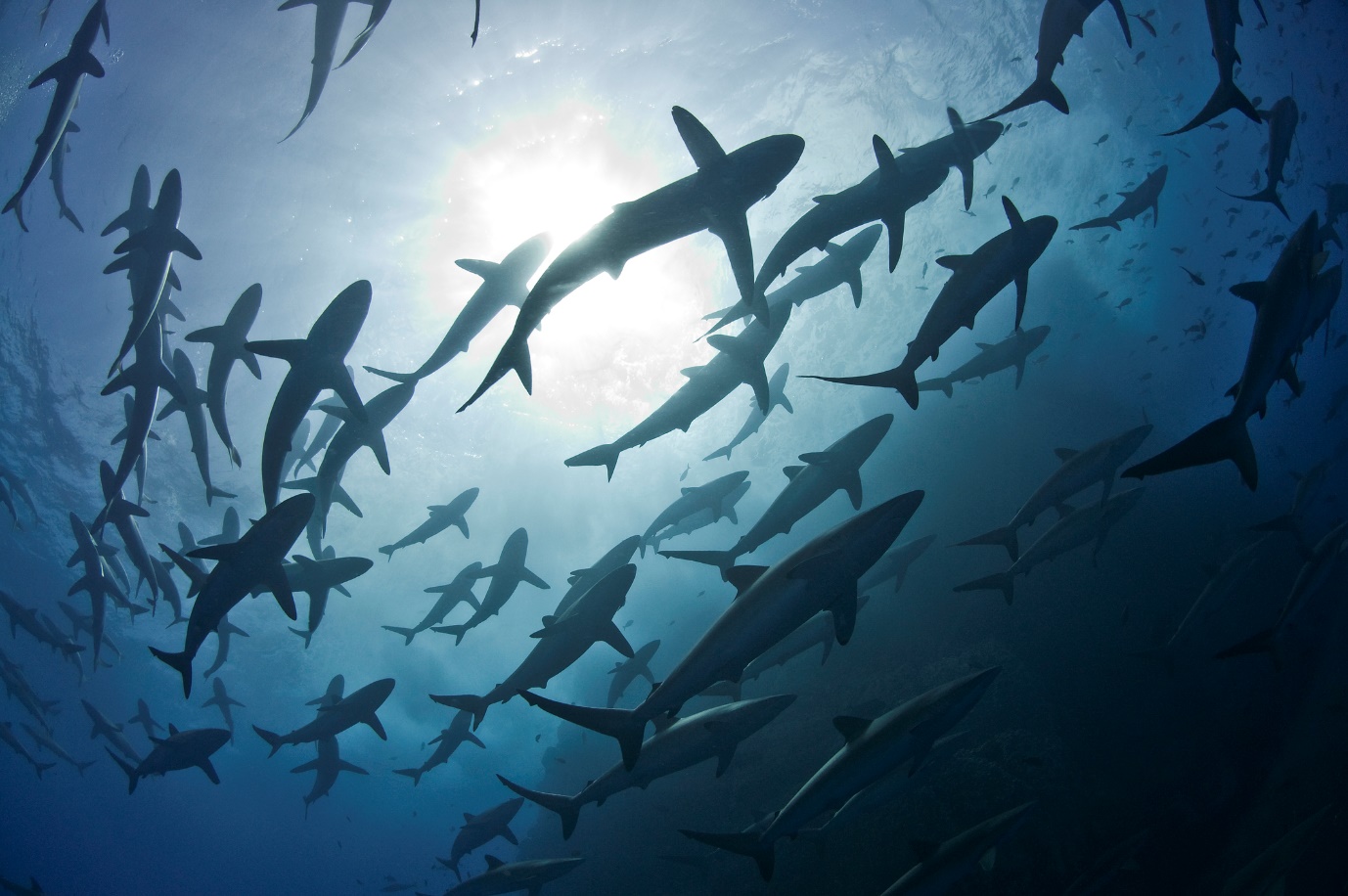 IntroductionSharks have been experiencing massive population declines worldwide over the past 
50 years, with some oceanic species decreasing by up to 71% over that period (Pacoureau et al. 2021). Sharks have k-selected life histories (Holden 1973) which includes slow growth, delayed maturity and low fecundity. These characteristics make them particularly vulnerable to significant long-term population impacts from any form of increased unnatural mortality (Dulvy et al. 2008, Gilman 2011, Dulvy et al. 2014). Fisheries are the single biggest driver of declines in marine ecosystem biodiversity worldwide (Dayton et al. 1995). Sharks are taken in fisheries globally on a massive scale, with an estimate of total shark take of around 1.4 million tons in 2010 alone (Worm et al. 2013). A major component of take in fisheries is from bycatch, where non-target species are taken incidentally when fishing for other, more valuable species. These non-target individuals are sometimes retained if there is a market for the product, however many are discarded and unreported (Clarke et al. 2006, Morgan et al. 2009, Worm et al. 2013, Campana et al. 2016), likley resulting in underestimates of total take. The lack of accurate harvest data for sharks means that quantitative stock assessment is difficult at best (Clarke et al. 2006). This situation presents not only an issue of uncertain population stocks and species decline, but also of a perverse waste of resources in a world where millions of people rely on small scale fishing to survive. Fisheries bycatch and finding solutions to the problem has received increasing attention in recent times. Most bycatch research to date has focused on charismatic species such as seabirds (Løkkeborg 2011), cetaceans (Leaper and Calderan 2018) and pinnipeds (Hamilton and Baker 2019). Shark bycatch has only recently become an active area of research, with most studies occurring over the past 15-20 years. Mitigation reviews generated from these studies have focused on particular aspects of mitigation or gear type (e.g., Gilman et al. 2008, Waugh et al. 2013, Favaro and Cote 2015, Howard 2015, Gilman et al. 2016); sensory biology (e.g., Hart and Collin 2015, Lucas and Berggren 2022); geographical areas (e.g., Stobutzki et al. 2006, Ardill et al. 2011, Molina and Cooke 2012, Sacchi 2021); certain species or species groups (e.g. Dagorn et al. 2013); or for particular fisheries (e.g., Clarke et al. 2014, Poisson et al. 2016, Restrepo et al. 2017). This paper presents the first comprehensive global review of technical mitigation measures (i.e., gear modifications and mitigation devices) designed to reduce shark bycatch in commercial fishing gear, building on the work of Fowler (2016). It includes assessments of mitigation testing, effectiveness and a synthesis of best practice mitigation, identifying areas requiring greater attention and covers all shark and ray species and fishing techniques.MethodsAlthough there has been considerable progress in some fisheries regarding the development, testing and implementation of mitigation measures to reduce shark bycatch in commercial fishing gear, much of this information is not easily accessible. Literature searches were conducted using various search databases (EBSCO, Google Scholar, Bycatch.org, Regional Fisheries Management Organisation (RFMO) websites) using search terms such as “shark + bycatch + mitigation”, “shark + repellent”, “bycatch + mitigation”. Opportunistic searches were conducted when reviewing papers, and when colleagues alerted the authors to papers that may have been missed in structured searches. Non-published or ‘grey literature’ was sought out through the websites of RFMOs, fishing industry, and commercial bycatch mitigation technology manufacturers, as well as by contacting key researchers via email or ResearchGate (https://www.researchgate.net/) to access relevant unpublished reports. This resulted in 271 papers, reports & promotional material being identified for further evaluation. Studies were not considered further if they did not contain empirical evidence relating to a technique. The final list for inclusion comprised 184 papers. In reporting the results of this review, we follow Patterson et al. (2014), in dividing bycatch mitigation techniques into a hierarchical structure of three sections from the most to least desirable approach: preventing capture, enabling escape, and decreasing at-vessel mortality/increasing post-release survival. Following Hamilton and Baker (2019) we restricted this review to technical mitigation measures. Effective bycatch mitigation strategies for sharks often comprise a suite of management measures in conjunction with technical mitigation. These include traditional input and output controls, operational adjustments through ‘codes of practice’ protocols (e.g., ‘move-on’ provisions, handling and release protocols) and implementation of appropriately designated spatial and/or temporal closures (Dunn et al. 2011, Kaplan et al. 2014, Hazen et al. 2018). These approaches are important and will be reviewed separately (D. Drynan and GB Baker, unpublished). Development and implementation of multi-jurisdictional agreements, regulations and/or legislation to facilitate mitigation uptake are also likely to be important, e.g., through Multilateral Environmental Agreements (MEAs) such as CMS (2016), or RFMOs (IOTC 2017, WCPFC 2019) but are also outside the scope of this review.ResultsA synopsis of the technical mitigation assessment is provided below. A summary of the assessment and effectiveness of each technical measure identified is provided in Table 1. While this provides an overview of technical mitigation measures, caution should be exercised before extending proven measures to other fisheries. Fishery-specific characteristics such size of target species and operational elements may mean that the evaluation responses reported as effective in one area or fishery may not be effective elsewhere with other target and bycatch taxa and under different operational conditions.Table 1 – Summary of whether a technical mitigation measure for reducing shark bycatch in commercial trawl, purse-seine, longline, gillnet, and pot/trap operations has been assessed and if there is evidence that it is effective in reducing bycatch. (“-“ = measure is not considered applicable for relevant fishing gear; “?” in ‘Assessed’ category = unclear if this measure has been assessed; “?” in ‘Effective’ category = lack of knowledge of the measure’s effectives, or there have been conflicting/inconclusive results, and/or more trials are required)3.1	Prevent Capture Using Sensory Techniques3.1.1 	Repellents Overview Repellents act on the sensory systems that sharks use to locate prey or use to avoid being predated themselves (Swimmer et al. 2008, Jordan et al. 2013, O'Connell et al. 2014a, Hart and Collin 2015) and their application to mitigation of bycatch has been recently comprehensively reviewed by Lucas and Berggren (2023). These mechanisms have been thought to have potential to encourage avoidance of fishing gear, thus reducing shark bycatch (Jordan et al. 2013). Techniques including chemical, active electrical, electropositive metals, and visual repellents have all shown promise, however there is a lack of empirical evidence that demonstrates they are effective in reducing shark bycatch in fisheries. In addition, there are large logistical, cost, and environmental impact issues that need to be overcome before any of these techniques could be deployed in fisheries. As olfactory, electrical and visual sensory systems are the most important senses used by sharks for prey location, they are thus more likely to be useful for reducing bycatch, whereas auditory and taste systems appear to be less important (Swimmer et al. 2008, Jordan et al. 2013, O'Connell et al. 2014a, Hart and Collin 2015). We refer readers to Hart and Collin 2015 and Lucas and Berggren 2023 for detailed overviews of sensory systems in sharks.3.1.2 	Chemical (Rating: Requires Further Development)Semiochemicals are ‘signal’ producing chemicals, usually in the form of an odor produced from decaying conspecifics or predator pheromones. It is thought the ‘signal’ of dead conspecifics triggers a ‘fright’ behavioural response, where sharks stop feeding and leave the area immediately as a survival tactic, which could be exploited to discourage shark interactions with fishing gear (O'Connell et al. 2014, Stroud et al. 2014). This class of semiochemicals are termed ‘necromones’. Evasion reactions have been observed in multiple species when exposed to necromones, including Port Jackson Sharks (Heterodontus portusjacksoni) under laboratory conditions (Gervais and Brown 2021), and in Caribbean Reef Sharks (Carcharhinus perezi) and Blacknose Sharks (Carcharhinus acronotus) in a field experiment on wild individuals, without any apparent impact on teleost fish behaviour (Stroud et al. 2014). However there have been contradictory results from studies that have tested the application of necromones in fishing gears. The catch rate of Tiger Sharks (Galeocerdo cuvier) on benthic longlines was not affected by the presence of canisters containing decaying heterospecific shark species (Broadhurst and Tolhurst 2021), with set depth and soak time more important factors affecting catch rate.Despite this, there is clear potential for further research into the application of the repellent qualities of necromones, especially in fisheries that utilise baits as the primary attractant for target species. There have been promising results from a preliminary trial of a commercially available shark repellent canister (‘SuperPolyShark’, Shark Defense Technologies, Oak Ridge NJ, USA). This product is manufactured from the rotting carcasses of sharks and was inserted into squid bait (Decabrachia sp.) in a longline trial in the South-east Atlantic. Trials of various repellent concentrations showed an overall 39% reduction in shark catch rate without impacting target species catch rates (Rice et al. 2014), however this effect diminished with increasing soak time. Broader application of this promising approach requires further research on other target and non-target species in a range of fisheries.Despite the promising results described above, the issues of density-dependent feeding (O'Connell et al. 2014a) and species-specific responses (Noatch and Suski 2012, Hart and Collin 2015) need to be overcome before chemical repellents could be applied more broadly to mitigate shark bycatch. Both of these issues require detailed knowledge of the biology of non-target shark species to assist in resolving them. 3.1.3 	Electrical & Magnetic OverviewElectrical and magnetic repellents rely on interference with the electroreceptor system in sharks to deter interactions with fishing gear (Kalmijn 1966). This system is highly developed in most sharks but appears to be mostly used by species that inhabit high turbidity and/or low light areas, where visual cues for prey are not easily detected (Hutchinson et al. 2012, Jordan et al. 2013). Perhaps of most importance to the context of shark bycatch mitigation, teleost fish do not possess an electroreception system, so are not impacted by the presence of weak electric fields (Jordan et al. 2013). 3.1.4 	Active Electrical (Rating: Requires Further Development)Several laboratory and field trials have shown potential for the application of active electrical repellents in fishing gears, but these have yet to be demonstrated to be effective in commercial fisheries. Active electrical repellents use an external power source to generate an electrical field to interfere with the electroreception system, and all devices commercially available are primarily designed as personal protection for divers and surfers (e.g. Huveneers et al. 2013, Kempster et al. 2016, Huveneers et al. 2018, Egeberg et al. 2019, Thiele et al. 2020). Several trials have shown that baits and gear can be made unattractive to sharks through the use of active electrical repellents, including in purse-seine nets (Hart and Collin 2015). Laboratory experiments have also demonstrated reduced feeding rates in several species when exposed to active electrical stimuli at the bait location (Howard et al. 2018, Polpetta et al. 2021). Clearly, active electrical systems can repel sharks. However, issues surrounding the practicality of deployment in a fisheries context have yet to be thoroughly researched and resolved, including initial set up cost, maintenance frequency and costs, minaturisation and safety (Jordan et al. 2013). 3.1.5	Electropositive Metals (EPM) (Rating: Not Recommended)EPMs do not require an external power source, and work by reacting (oxidizing) with water which creates electrical potentials that interfere with the sharks’ electrosensory system (Swimmer et al. 2008, Hart and Collin 2015). Most research into EPMs has been conducted in longline fisheries due to the practicality of adding them to baited hooks and the short range in which they can be effective (Stoner and Kaimmer 2008, Brill et al. 2009). It is not clear whether it would be possible to apply them in other gear types.EPMs have shown potential in laboratory and subsequent field trials in fishing gears where shark feeding behaviour is impacted by their presence (Jordan et al. 2011). However, results have been contradictory between and within species, with effects of habituation, level of satiation, conspecific density, age, and prey detection strategy all been found to impact their effectiveness making general application in fisheries difficult (Tallack and Mandelman 2009, McCutcheon and Kajiura 2013, Stoner and Kaimmer 2008, Kaimmer and Stoner 2008, O'Connell et al. 2014a, Godin et al. 2013, Robbins et al. 2011, Grant et al. 2018). EPMs can be shaped for application on fisheries gear as has been done in trials of SMART (Selective Magnetic and Repellent) hooks (O'Connell et al. 2014b, Grant et al. 2018). However, they dissolve very quickly and would require replacement after only a few deployments (Grant et al. 2018), potentially making them uneconomical and impractical for fisheries deployment (Stoner and Kaimmer 2008, O'Connell et al. 2014b, Grant et al. 2018). In addition, EPMs are also expensive and hazardous to machine due to their highly flammable filings (Tallack and Mandelman 2009) and are also potentially toxic (Stoner and Kaimmer 2008, Hutchinson et al. 2012, but see Brill et al. 2009). Favaro and Cote (2015) concluded that EPMs were not effective overall and questioned the value of further research into their application in fisheries.3.1.6	Magnets (Rating: Requires Further Development)Permanent magnets are thought to work via electromagnetic induction and interfere with the ability of many species to navigate (Hart and Collin 2015). Laboratory and subsequent field trials have shown permanent magnets can reduce shark capture rates where shark feeding behaviour is impacted by their presence without impacting target species behaviour (Rigg et al. 2009, O’Connell et al. 2011a, Smith and O'Connell 2014, Richards et al. 2018). However, as with EPMs, results have been contradictory between and within species (e.g., Stoner and Kaimmer 2008, Porsmoguer et al. 2015, Grant et al. 2018, Westlake et al. 2018, Polpetta et al. 2021) with effects of habituation (O’Connell et al. 2011a), magnet material (O’Connell et al. 2011b), water temperature (Smith and O'Connell 2014) and gear type (O'Connell et al. 2010, O’Connell et al. 2011b, O'Connell et al. 2014a, Richards et al. 2018, Westlake et al. 2018) all found to impact their effectiveness. When coupled with their expense, high maintenance requirements and entanglement issues (Cosandey-Godin and Morgan 2011, O'Connell et al. 2014a), magnets cannot be recommended as a shark bycatch reduction measure at present in longline and purse-seines but may be useful in static gear applications such as gillnets, traps, and pots.3.1.7	Visual (Rating: Requires Further Development)Most sharks have poor colour vision or are colour blind (Nguyen and Winger 2019), relying on contrast between an object and background for visual location. If gears can be made to be more visible to sharks this could have a positive impact on bycatch rates (Stone and Dixon 2001). A study into the impact of excluder grate colour showed no effect on bycatch rates (Chosid et al. 2012), however artificial lighting (strobe lights) was shown to repel some sharks or delay time to interaction in a study investing protection for beachgoers (Ryan et al. 2018). Strobe lights may warrant further investigation for application in fisheries, however the difficulties and cost in deploying lights in gears may make this technique unviable. 3.1.8	Lights and Light Sticks (Rating: Requires Further Development)Many fishers use light sticks and/or lights to increase catch rates of target species (Gilman et al. 2007a). This technique can increase the catch rate of sharks (Poisson et al. 2010, Nguyen and Winger 2019), particularly when green light is used (Afonso et al. 2021); have no effect (Bielli et al. 2020, Darquea et al. 2020); or even decrease catch rates (Senko et al. 2022), demonstrating there is no clear and consistent effect of light sticks on shark catch rates. However, modelling suggests that removing light sticks from longlines in areas that have high catch rates of Shortfin Mako (Isurus oxyrinchus) could reduce bycatch by 18% (O’Farrell and Babcock 2021). Despite the contrasting results above, simply removing light sticks in longline fisheries may be a practical and easily implemented bycatch reduction measure. This approach has an additional benefit of reducing marine pollution from fewer discards of potentially toxic light sticks (Afonso et al. 2021). Given the contrasting results, application of light repellents/attractants in fisheries would require local trials on the species of concern to confirm efficacy prior to wider implementation. 3.1.9	Auditory (Rating: Not Recommended)There have been no studies found specifically investigating the effectiveness of auditory repellents to sharks in fisheries, so this technique cannot be recommended. Experimental and field studies have shown some species react to the presence of artificial and natural sounds, which can reduce interactions with bait (Chapuis et al. 2019), however other species have been found to only react when sounds are delivered in combination with visual repellents (Ryan et al. 2018). Deployment of auditory repellents seems impractical for sharks due to the lack of empirical evidence in a fisheries context, the size and cost of transducers necessary to create the sound, possible effects of habituation (Hart and Collin 2015, but see Chapuis et al. 2019), and other possible unintended environmental impacts.3.2	Prevent Capture Using Non-Sensory Techniques3.2.1	Bait Type (Rating: Recommended)Baits are a primary driver for fishing gear selectivity in hook fisheries, and the type of bait used will impact both target and non-target catch (Løkkeborg et al. 2014). Changing bait from squid to fish is beneficial for protecting some bycatch species groups (e.g., sea-turtles), but may result in higher shark catch rates (Gilman et al. 2020). This presents a conundrum for fisheries managers. Multiple studies have trialed this change in bait type, with the majority focused on reducing sea-turtle bycatch in longline fisheries (e.g., Gilman et al. 2007b, Yokota et al. 2009, Fernandez-Carvalho et al. 2015). Sharks were only a secondary consideration in these studies, but many reported an increased catch rate of sharks, indicating a preference for fish bait (e.g. Watson et al. 2005, Foster et al. 2012, Amorim et al. 2015, Howard 2015, Gilman et al. 2016, Kumar et al. 2016, Gilman et al. 2020). These include Blue Sharks (Prionace glauca) (Foster et al. 2012), Shortfin Mako (Amorim et al. 2015) and Sandbar Shark (Driggers III et al. 2017), with some notable and contradictory exceptions where catch rates increased significantly on squid bait, e.g.  Scalloped Hammerhead (Sphyrna lewini) (Driggers III et al. 2017), Porbeagle (Lamna nasus) and Shortfin Mako (Foster et al. 2012). Other studies have found no effect of bait type on shark catch rates, e.g., Blue Shark (Fernandez-Carvalho et al. 2015), Blue Shark and Shortfin Mako (Yokota et al. 2009), while others concluded that fish baits reduce shark bycatch when compared to squid (Watson et al. 2005, Gilman et al. 2007b). Despite some of the contrasting results of individual studies, the results of meta-analyses by Gilman et al. (2020) confirm that overall, fish baits increase shark catch rates when compared to squid.  To reduce shark bycatch, squid bait should be used in preference to fish bait, however local trials should be conducted prior to wider implementation. The aims of the individual fisheries’ bycatch reduction strategy will need to determine the priority order for species to be protected.    3.2.2	Bait Size (Rating: Requires Further Development)Bait size can be used to increase selectivity, where large baits tend to catch large sharks, and small baits tend to catch small sharks (Løkkeborg et al. 2014, Kumar et al. 2016, Gilman et al. 2020). If the aim of a shark bycatch reduction strategy is to reduce the impact on certain age/size classes, then changing bait size could be a useful bycatch mitigation technique.  Further field trials would be required to establish optimal bait size for local conditions and species.3.2.3	Removal of Bait (Rating: Requires Further Development)The removal of baits entirely can be beneficial for reducing shark bycatch, especially when the target species prefers attractants such as lures. Kyne and Feutry (2017) reported that target recreational sportfish Barramundi (Lates calcarifer) are caught primarily on lures, and two river shark species of conservation concern, Speartooth Shark (Glyphis glyphis), and Northern River Shark (Glyphis garricki), are caught primarily on baited hooks. By not allowing baits to be used in this fishery, this will likely have a positive impact on both shark species whilst not impacting the target fishery. This approach is unlikely to be viable in large scale commercial fisheries but could be applied in small-scale or recreational fisheries to benefit threatened species.3.2.4 Artificial Baits (Rating: Requires Further Development)Artificial baits are already use in commercial fisheries and are primarily designed to attract target species but could be made to be unattractive to sharks (Erickson et al. 2000, Gilman et al. 2008, Løkkeborg et al. 2014). They can be made from waste products rather than fish that could otherwise be used for human consumption (Ecological Based Artificial Baits (EBAB); (Bach et al. 2012). The manufacturing process of artificial baits provides an opportunity to incorporate olfactory repellents which may reduce shark interactions with baits (Erickson et al. 2000). This approach can have a dual positive impact by reducing shark bycatch and reducing costs to fishers from reduced bait depredation (O'Keefe et al. 2014). Field trials of artificial baits have shown promising initial results in the reduction of bycatch rates (Erickson et al. 2000 and Bach et al. 2012), and an increase in target catch (Erickson et al. 2000). However, species specificity was apparent, where Requiem (Carcharhinidae), Mako (Isurus sp.) and Hammerheads (Sphyrnidae sp.) had no catch on artificial baits, but Blue Shark and Oceanic Whitetip (Carcharhinus longimanus) catch rates did not differ from regular bait types (Bach et al. 2012). Local trials would need to be conducted to ascertain shark responses before artificial baits could be used. 3.2.5 Removal of Ticklers (Rating: Recommended)Tickler chains are an optional piece of gear that sit ahead of demersal trawl nets and disturb benthic species from the seafloor, increasing catch rates of species of target species. Kynoch et al. (2015) found that the catch rate of sharks was significantly reduced when the tickler was removed, without impacting catch rates of most target species. 3.2.6 Gillnet Mesh Size (Rating: Recommended)The mesh size of gillnets and trammel nets can be used to select for size/age classes of both target and non-target species (Kirkwood and Walker 1986). It is important to note that mesh size cannot select for non-target species unless there is a distinct size difference between target and non-target species. Selectivity is useful when particular age classes need to be protected, e.g., juveniles required to maintain recruitment into populations (Ceyhan et al. 2010). Gillnets have high mortality and injury rates once an individual is caught (Rulifson 2007, Thorpe and Frierson 2009, Baremore et al. 2012), so selecting the optimal mesh size is critical for reducing bycatch whilst maintaining target catch (McAuley et al. 2007, Rulifson 2007, Baremore et al. 2012). Field studies have confirmed that it is possible to determine optimal mesh size ranges for gill and trammel nets that substantially reduce the take of juvenile sharks (Carlson and Cortés 2003, Ceyhan et al. 2010) A modelling approach is a very useful technique to establish the most appropriate mesh size that maximises target size catch and minimizes non-target size catch. There have been a number of studies that have modelled size selectivity in gillnets for many commonly caught sharks (e.g., Kirkwood and Walker 1986, Carlson and Cortés 2003, McAuley et al. 2007, Rulifson 2007, Ceyhan et al. 2010, Baremore et al. 2012). These modelling procedures are well understood so selecting appropriate mesh sizes for other species where protection of particular size/age classes is needed in gillnet and trammel net fisheries should be straightforward.3.2.7 Gillnet Tension (Rating: Requires Further Development) The selectivity of gillnets and trammel nets can be improved by increasing the tension of the net. In general, with increasing net tension, the lower the likelihood of capture and subsequent wrapping and entanglement. Thorpe and Frierson (2009) conducted trials of modified and unmodified anchored gillnets and reported significantly lower catch rates of Blacknose and Blacktip Sharks (Carcharhinus limbatus) in modified nets, without impacting the catch rate of the target species. However, catch rates of Bonnethead Sharks (Sphyrna tiburo) were uniform across mesh sizes and modified/unmodified nets due to their exaggerated cepholaphoil that resulted in ‘hammer wrapping’. Thus, this technique would not be suitable for other species that have similar physiology, e.g., Hammerhead Sharks. Despite the limited evidence available for this technique, this appears to be a relatively simple measure that could be applied using existing equipment, warranting further field trials.3.2.8 FADs – Construction and Deployment (Rating: Recommended)	Fish Aggregating Devices (FADs) are anchored (AFAD) or drifting (DFAD) floating structures with underwater appendages or tails deployed by fishers to create microhabitat and shelter in the open ocean (Restrepo et al. 2016). They are primarily used in purse-seine fisheries, but also in pole & line fisheries (Miller et al. 2017), and constructed from a range of materials that include many man-made non-biodegradable materials, e.g., fishing nets, plastic bottles, polystyrene, fiberglass that can then become a substantial marine pollution problem (Escalle et al. 2019, Proctor et al., 2019, Churchill 2021, Gillman et al., 2022).Their use has increased substantially since they were first introduced in the 1990’s, leading to an increase in the volume and diversity of bycatch (Watson et al. 2009). FADs are associated with incidental entanglement and drowning, with an estimated two million sharks killed worldwide each year (Dagorn et al. 2012a, Filmalter et al. 2013). Ghost fishing after a Fish Aggregation Device (FAD) is abandoned is another source of undocumented bycatch mortality as many are lost or abandoned and can drift thousands of kms on oceanic currents (Escalle et al. 2019).Changing designs and construction methods to create non-entangling FADs is possibly the most practical method to reduce capture of sharks (Restrepo et al. 2019b) and possibly eliminate entanglement altogether (Restrepo et al. 2016). Relatively simple changes such as using optimal mesh size, weighting nets to maintain tension, rolling nets into ‘sausages’ or replacing nets altogether with ropes can reduce bycatch (Dagorn et al. 2012a, Dagorn et al. 2013, Restrepo et al. 2019b). In addition, creating appendages that are longer and placing them deeper in the water column may reduce bycatch of some species (Orue et al. 2019). To address the issue of marine pollution, the use of biodegradable materials (Ardill et al. 2011, Dagorn et al. 2013, Escalle et al. 2019, Restrepo et al. 2019a, Restrepo et al. 2019b), has already been adopted by some RFMOs (Restrepo et al. 2019a), although a need still exists to agree on definitions of biodegradable materials, and to promote progressive change to these materials where immediate change is not possible (Zudaire et al. 2021). While complete elimination of FADs and hence bycatch around floating devices may not be possible in the short term, these measures can greatly reduce their impact. 3.2.9 FADs – Change Fishing Strategy (Rating: Recommended)Changing fishing strategy when using FADs can result in improved bycatch rates. In purse-seine fisheries, setting on free schools and not using FADs at all can reduce bycatch by 3-6 times and produce a ‘higher value’ catch (Ardill et al. 2011, Dagorn et al. 2013, Restrepo et al. 2016). Another strategy is to only set on large schools of tuna, where the ratio of catch to bycatch decreases as catch size increases (Dagorn et al. 2012b). Avoiding sets on small schools of target species appears to be a simple and effective bycatch mitigation measure, especially as most fishers already have equipment such Global Positioning Satellite (GPS) enabled buoys and echo-sounders that can be used to determine the likely catch (Lopez et al. 2017).Changing the timing of sets to exploit differences in diel behaviour of target and non-target species may not be an effective mitigation strategy. Tagging studies have shown that there are no temporal differences in aggregation of target/non-target species in existing FADs (Dagorn et al. 2012a, Forget et al. 2015), so actions such as conducting night sets may not be effective. However, Lopez et al. (2017) found that this behaviour is highly variable and differs between regions, requiring regional-specific studies to confirm appropriate prescriptions for individual fisheries. In addition, Orue et al. (2019) reported a small two week window immediately after FADs are deployed, where target species aggregate and before non-target species arrive that could be exploited and reduce bycatch. However, most FADs are used most often beyond this initial deployment time window so any reduction in bycatch would be short lived. Finally, a trial to draw sharks away from the FAD by towing bags of bait prior to setting demonstrated the potential of this method but small sample sizes did not permit firm conclusions to be drawn (Dagorn et al. 2012a). 3.2.10 Change Capture Method (Rating: Recommended)While use of alternative gears may not be practical in all circumstances (Ardill et al. 2011), changing capture method can reduce shark bycatch rates. To address bycatch of Greenland Shark (Somniosus microcephalus), trials were conducted to assess if changing from fixed longline and gillnet capture to Norwegian pot traps was feasible. In a paired trial conducted by Grant (2015) with pot traps and longlines, Greenland Shark bycatch was reduced to zero in the traps without reducing target catch, while 15 individuals were caught on longlines. Further refinement of the pot design also recorded zero bycatch of Greenland Sharks, and bycatch rates of other non-target species was significantly lower (Folkins et al. 2021). 3.3 Increase EscapeIf sharks can escape or be released whilst still in the water, they have a much greater chance of surviving the encounter (Ardill et al. 2011, Poisson et al. 2014). There are also safety benefits for fishers in releasing sharks in the water through minimizing the potential for bites and physical collisions during unhooking or detangling landed fish (Poisson et al. 2011, Poisson et al. 2012, Zollett and Swimmer 2019). 3.3.1 Leader Material (Rating: Recommended)Wire leaders have higher catch rates and at-vessel mortality of sharks compared to nylon leaders (Ward et al. 2008, Gilman et al. 2016, Santos et al. 2017, but see Afonso et al. 2012), with some studies also reporting increases in target catch rates when nylon leaders were used (Ward et al. 2008, Afonso et al. 2012). The lower catch rates of sharks in these studies has been attributed to the ability of sharks to bite off the nylon leader and escape at up to four times the rate compared to wire leaders (Afonso et al. 2012, Santos et al. 2017). Afonso et al. (2012) demonstrated that when all shark bite offs were included the Catch Per Unit Effort (CPUE) was the same between leader types, so the picture may not be as clear as first thought. These results indicate that the leader material itself may not impact catch rates; rather nylon facilitates escape prior to haulback. Decreased at-vessel mortality of sharks caught on nylon leaders was almost universal from the studies reviewed, with the exception of Afonso et al. (2012), who reported higher at-vessel mortality on nylon leaders, with Silky Sharks (Carcharhinus falciformis), Oceanic Whitetip and Threshers only found alive at haulback on wire leaders. Despite these contradicting results, reviews by Ardill et al. (2011), Patterson et al. (2014) and a meta-analysis conducted by Musyl and Gilman (2019) all agree that nylon leaders are preferable, and that wire leaders should be banned as is already implemented in Australia and South Africa (Gilman et al. 2008). Overall, the change from wire to nylon leader material is an effective means of reducing shark bycatch, but any trailing gear (hooks, leaders and other gear that is foul hooked) needs to be removed, preferably prior to being brought onboard to increase post release survival (Sepulveda et al. 2015, Musyl and Gilman 2019, Grant et al. 2020).3.3.2 Leader Construction (Rating: Requires Further Development)Leader construction can influence catch rates of sharks. Stone and Dixon (2001) found that braided and tarred multifilament nylon gangions caught around half the number of sharks and target species compared to monofilament gangions, which they attributed to the higher visibility of multifilament gangions. Grant et al. (2020) also tested the difference between these two types of gangions and reported the opposite, with three times less Greenland Shark caught on monofilament. This was attributed to bite offs, as the hook loss rate was doubled for monofilament, but noted that snagging on the sea floor may have influenced this result. The lack of studies and contrasting results mean this technique would require further work to be done before making an assessment. 3.3.3 Escape Hatches/Panels in Purse Seine Gear (Rating: Requires Further Development)Escape panels/hatches have been trialed in purse-seine fisheries with limited success (Itano et al. 2012, Restrepo et al. 2016), however with refinements including the position of the hatch and consideration of the sea conditions (e.g., current direction) improvements may be achieved (Itano et al. 2012). Another approach trialed was to draw sharks out of the net by creating a large escape window that allows the FAD to be towed through prior to closing the purse (Dagorn et al. 2012a). Results from this study were inconclusive, as not all sharks followed the FAD out, perhaps due to the close presence of the vessel or thruster noise (Restrepo et al. 2016). Research into the behaviour of target and non-target species whilst inside the net is needed to ascertain if segregation between the two groups at any stage that may be exploited (Poisson et al. 2021). These measures cannot be recommended currently without further field trials.3.3.4 Excluders in Trawls (Rating: Recommended)In trawls, excluders are an effective bycatch mitigation measure for large non-target species without impacting on target catch rates and can increase the value of target catch through reduced damage (Brewer et al. 2006, Chosid et al. 2012, Vasapollo et al. 2019). Excluders were primarily developed to exclude sea-turtles (Brewer et al. 1998) and marine mammals (Hamilton and Baker 2019) where there is a large size difference between target and non-target species but have also been used to reduce the catch of sharks (Stobutzki et al. 2002). Research has focused on testing excluder designs and configuration of escape openings (Brewer et al. 1998, Stephenson et al. 2008), use of a funnel within the net to maintain target catch when an excluder is in use (Fennessy and Isaksen 2007, Zeeberg et al. 2006), size selectivity of excluders and grid spacing (Brčić et al. 2015), the effects of grate colour, grid angle and the location of the escape hatch (i.e., configuration) (Chosid et al. 2012, Wakefield et al. 2017), and evaluation of excluder effectiveness in whole of fishery studies (Raborn et al. 2012), most of which have reported positive impacts on bycatch.  Not all trials of excluders have been successful, demonstrating that application of a technique in one area may not translate to other areas without trials and adjustments to suit local conditions (Shepherd and Myers 2005, Brčić et al. 2015). Shepherd and Myers (2005) also reported that despite the mandated use of excluders for over 20 years, the absence of other complimentary mitigation measures has not been sufficient to halt shark population declines. Despite these concerns, it is clear that the use of excluders when properly configured can reduce shark bycatch substantially.3.4 Decrease At-Vessel Mortality and Increase Post-Release SurvivalIf the capture of sharks cannot be avoided completely and techniques to allow escape are not effective or practical, the last options for fishers are to reduce at-vessel mortality and to increase post-release survival after capture and handling. As the overall aim of bycatch mitigation is to ensure that non-target individuals remain viable in the population, taking measures to ensure sharks survive unavoidable encounters is crucial. In many situations, in particular developing nations, where moving to different areas, changing gear configurations, or halting fishing entirely are not possible, this may be the only viable option available to fishers (Gupta et al. 2020). Various studies have shown that many species are particularly susceptible to the capture process, so techniques to increase survival and mandatory release provisions serve little purpose as the shark is likely to die shortly after (Morgan et al. 2009, Marshall et al. 2015). However, some species such as Blue Shark and Tiger Shark are robust and survive the capture process well, making them good candidates for release (Morgan and Burgess 2007, Musyl et al. 2011, Nunes et al. 2019). As part of any bycatch mitigation strategy, it is imperative that data are collected on the species captured and how well these survive handling so informed decisions can be made on appropriate species-specific handling techniques.3.4.1 Reduce Soak Time/Time On-Line (Rating: Recommended)Reducing gear soak time and therefore the time a shark is caught up is a simple way to reduce at-vessel mortality and increase post-release survival for most gears (Ward et al. 2004, Diaz and Serafy 2005, Morgan and Burgess 2007, Morgan et al. 2009, Morgan and Carlson 2010, Carruthers et al. 2011, Poisson et al. 2011, Braccini et al. 2012, Gallagher et al. 2014, Marshall et al. 2015, Bell and Lyle 2016, Nunes et al. 2019). The longer a shark is caught up in fishing gears, the more likely it is to suffer injuries, hypoxia, exhaustion, and predation that results in mortality (Cook et al. 2019). An immediate measure to decrease shark mortality is to cease the practice of dragging sharks on longlines until the rest of the catch is processed, which would in practice reduce soak time (Musyl and Gilman 2019). Studies of satellite tagged sharks have confirmed that when a shark is landed in good condition, which is usually a result of shorter time caught in gears, post release survival is much more likely (Moyes et al. 2006, Musyl et al. 2011, Tolotti et al. 2015). The impact of reducing soak time on target catch appears to be minimal but can also result in reduced shark catch rates which is a desirable outcome (Ward et al. 2004). However, the overall finding of reducing soak times having a positive impact on survival does not apply to all species: Morgan et al. (2009) found that increasing soak time had no impact on at-vessel survival for Bull Shark (Carcharhinus leucas) and Dusky Sharks (Carcharhinus obscurus). Frick et al. (2010) reported Gummy Shark (Mustelus antarcticus) suffered high mortality from capture in gillnets in an experimental setting, even with very short soak times. Contrary to expectations, post-encounter survival increased with increased soak times. The same study also reported that the same species had very low mortality rates when captured in long line gear, demonstrating the importance of species-specific knowledge on gear type interactions when designing a mitigation strategy.  Other factors that need to be considered when assessing soak time include increased survival associated with increasing body size (Diaz and Serafy 2005, Gallagher et al. 2014, but see Morgan and Carlson 2010), decreased survival associated with increasing water temperature (see below, Gallagher et al. 2014) and sex-specific mortality where captured males have higher mortality than females (Coelho et al. 2012). These factors are further complicated by species specific responses, for example Morgan and Carlson (2010) found that increasing body size and longer time on-line increased mortality in Sandbar Sharks (Carcharhinus plumbeus), whereas Diaz and Serafy (2005) found the opposite for Blue Shark. Despite these species-specific nuances, reducing soak times is an effective and relatively simple shark bycatch mitigation to implement (Cook et al. 2019, Musyl and Gilman 2019, Zollett and Swimmer 2019). 3.4.2 Water Temperature (Rating: Requires Further Development)Higher water temperatures can result in higher at-vessel mortality for multiple shark species (Morgan and Burgess 2007, Braccini et al. 2012). This is due to the stress response from capture that lowers blood pH and causes acidosis, which increases as water temperature increases (Hyatt et al. 2018). In contrast Dapp et al. (2017) found the opposite for Blue Shark, where mortality was higher in lower water temperatures. A review by Gale et al. (2013) found that 70% of studies concluded that warmer temperatures contributed to an increase in at-vessel mortality. Water temperature could be used to determine time/area closures when water temperatures reach a particular threshold (Morgan and Burgess 2007). This may be particularly useful as water temperatures increase globally due to climate change but will require knowledge of species-specific reactions in local conditions. 3.4.3 Hook Type (Rating: Recommended)Replacing J-hooks with Circle hooks generally results in less internal or gut hooking, higher rates of jaw hooking and lower at-vessel mortality for sharks. Internal hooking has been found to be consistently higher when J-hooks are used in comparison to circle hooks (Watson et al. 2005, Ward et al. 2009, Al-Qartoubi et al. 2018, Nunes et al. 2019), and circle hooks are more likely to hook in the mouth or jaw, making release easier and faster (Kerstetter and Graves 2006, Al-Qartoubi et al. 2018, Grant et al. 2020). When internally hooked, release is often only possible through cutting through the leader which leaves the hook in place where it can cause internal injuries or leave trailing gear attached, reducing post-release survival (Sepulveda et al. 2015, Nunes et al. 2019). Comparisons of hook types have almost universally reported higher at-vessel mortality when using J-hooks (Kerstetter and Graves 2006, Carruthers et al. 2009, Reinhardt et al. 2018, Nunes et al. 2019, Zollett and Swimmer 2019 but see Afonso et al. 2012). Whilst the change from J-hooks to circle hooks appears to be an effective bycatch mitigation measure, there is a trade-off against an apparent higher CPUE for multiple species of sharks on circle hooks (e.g., Afonso et al. 2011, Ward et al. 2009, Reinhardt et al. 2018). However, the increase in shark CPUE on circle hooks is not universal (Kim et al. 2006, Yokota et al. 2006) and species-specific responses may play a part in determining catch rates (Fernandez-Carvalho et al. 2015). Different results in shark CPUE studies have also been attributed by some authors to the bait type used (Amorim et al. 2015, Gilman et al. 2007b, Watson et al. 2005, Godin et al. 2012). Knowledge of local species bait preference and how this interacts with hook type is crucial for successful implementation.Regardless of the variety of responses to hook type reported, there is general agreement that circle hooks appear to increase CPUE for sharks, but internal hooking rates and subsequent injuries are lower compared to J-hooks (Ardill et al. 2011, Graves et al. 2012, Patterson et al. 2014, Favaro and Cote 2015, Gilman et al. 2016, Reinhardt et al. 2018). However, this should be treated with caution as different gears, fishing locations, timing, target species, non-target species, bait type, and size/shape of hooks may confound results (Godin et al. 2012, Graves et al. 2012). 3.4.4 Modified Hooks (Rating: Requires Further Development)Similar to the effect of bait size, using larger hooks can also impact selectivity, with large hooks catching large fish, and small hooks catching small fish (Morgan et al. 2009). This can provide a useful tool to protect particular size/age classes, e.g., juveniles needed for recruitment. There have been few studies that have investigated the effect of increasing hook size/width on CPUE, with varied results including reduced CPUE for both target and on-target species (Swimmer et al. 2011) and increased CPUE for both (Gilman et al. 2012). Gilman et al. (2018) reported distinct target and non-target species-specific responses in a trial of three different hook sizes, illustrating the need to conduct local trials prior to wider implementation. Modifying hook height and width can influence gear selectivity, but this requires further study to determine optimal sizes to suit local conditions.3.4.5 Release Before Haulback (Rating: Recommended)Releasing a captured shark in the water before being hauled onboard can improve post-release survival (Musyl and Gilman 2019, Zollett and Swimmer 2019). Cutting through leaders as close to the hook as possible on longlines at the vessel side, or release prior to brailing in purse-seines (Ardill et al. 2011, Poisson et al. 2014), are two relatively simple techniques that can improve post-release survival. Release at this stage of the capture process almost entirely removes risks of mortality associated with handling, crushing, abrasions and hypoxia, and benefits fishers through reduced risk of injury from landed sharks (Poisson et al. 2011, Poisson et al. 2012, Cook et al. 2019, Zollett and Swimmer 2019). 3.4.6 Handling Techniques (Rating: Recommended)Satellite tagging studies of multiple shark species have reported that careful handling techniques increases post release survival (e.g., Musyl et al. 2011, Poisson et al. 2011, Poisson et al. 2014). This is one of the few shark bycatch mitigation measures where there is complete agreement about its effectiveness in all studies reviewed. It is simple to implement, at low or no cost to fishers, and results in lower mortality for captured sharks (Gupta et al. 2020). Implementation of this technique relies on the education of fishers. To achieve this, Poisson et al. (2012) produced a simple, informative, and illustrative guide for purse-seine fishers on best practice handling techniques, which provides an excellent model for other fisheries.3.4.7 Water tables for sorting and release chutes (Rating: Requires Further Development)Related to the issues of proper handling techniques and reducing the time a shark is on board and out of the water, some studies have advocated for the use of water tables and release chutes on fishing vessels to facilitate rapid sorting and the safer return to the water of bycaught species (Poisson et al. 2012, Cook et al. 2019). Water tables can be simply a table with tall sides where seawater is pumped over so that fish can continue to breathe whilst out of water. Release chutes are installed next to the sorting table and allow for the speedy return of non-target bycatch back to the water without the need to handle it further. Whilst we would assume this would be beneficial for increasing post release survival, we have not been able to locate any studies that have proven efficacy. This technique warrants further investigation. Conclusions and Future DirectionsThe synthesis of evidence above demonstrates that there is no single technique that can be applied to all species, fishing gears and regions, with the exception of improving handling practices. Responses to gear modifications vary between regions, depending on local environmental conditions, species composition and other confounding factors, so that techniques that are effective in one area cannot be assumed to work in another. To effectively mitigate bycatch of sharks, most fisheries will require a combination of techniques to be employed but may result in unintended impacts on other species. This will require that each fishery with unintended catches of sharks to assess what species they are catching, what they should not be catching, which of these are most at risk, and what the life history, behavioural and feeding characteristics they have that could be exploited to minimize their catch. There is also a need to address interactive factors of biological, environmental, and technical issues to find a solution for these particular circumstances (Broadhurst et al. 2006, Gallagher et al. 2014). Trials of techniques should be undertaken in relevant areas to ensure efficacy prior to mandating a particular approach to reducing bycatch.One of the fundamental problems for identifying and assessing mitigation methods is a paucity of detailed data on life history and movement characteristics of many shark species, the factors that contribute to the probability of a species being caught and escaping, and the stressors that increase mortality. Poisson et al. (2021) outline recent advances in technology that could assist greatly in identifying what actually occurs when a shark is captured including the use of autonomous underwater vehicles (UAV) and aerial drones to assist fishers in deciding where and when gears should be set to maximise target catch and minimize bycatch. The cost of using these technologies may be prohibitive for many fisheries and States, requiring technical and financial support to ensure widespread use.There are multiple approaches to mitigating bycatch that can be split into regulatory (e.g., quotas, bans on take, time/area closures, full retention, etc.) and technical methods (e.g., gear modifications, changes to fishing methods & techniques, etc.), and we have only dealt with technical mitigation techniques in this paper. Whatever approach is taken (including the combination of both regulatory & technical measures), consideration must be given to the level of intended bycatch reduction required, the impact on catch of target species, the impact on non-target species, unintended impacts on other non-target species, and the economic impact for any technique (O'Keefe et al. 2014, Poisson et al. 2021). Balancing these impacts often requires a trade-off approach to maximising bycatch reduction whilst maintaining the economic viability of the fishery (Booth et al. 2020). Any bycatch mitigation technique must be practical and economically viable for fishers to willingly adopt it, requiring close involvement and input by industry and fishery managers (Favaro and Cote 2015). The priority for bycatch mitigation must be to avoid capture. There are multiple benefits for both fishers and sharks when this is achieved, through higher value landed catch, more opportunity to catch target species, fewer injuries to fishers, less damage to and loss of gears and reduced ecosystem impacts. The most promising technical mitigation measures for reducing shark bycatch mortality are choice of bait type, not using baits at all, constructing non-entangling FADs, change of fishing strategy when using FADs, using effective mesh sizes, removal of tickler chains, or changing capture method. Some techniques can be much more effective if used in concert with each other (Restrepo et al. 2016), but care needs to be taken to ensure that these methods do not conflict with one another or unintentionally impact other species groups. Other pre-capture methods that require more research, development and field trials include the use of artificial baits laced with olfactory repellents such as necromones, optimal bait size, active electrical repellents, strobe lights, removal of light sticks, increasing net tension in gillnets, and drawing sharks away from FADs prior to making sets as currently many do not seem to be a practical option or require more empirical evidence of their efficacy.If capture cannot be avoided, then efforts need to be made to allow escape prior to haulback. Like avoiding capture, the benefits for fishers include saving time at haulback by not having to untangle and/or unhook sharks on deck, which will also result in fewer injuries to fishers. Allowing escape also eliminates time out of the water for sharks, and reduced damage to target catch. The most effective measures include using monofilament nylon leaders in place of wire leaders or cutting through leaders at the hook in hook and line gear and using excluders in concert with appropriately configured BRDs such as escape panels or hatches in trawls. Lastly, if haulback after capture is unavoidable, efforts need to be made to reduce at-vessel mortality and increase post-release survival. Careful handling and quick release of sharks, regardless of the gears used, is essential. Changes to fishing practices through reduced soak time, releasing sharks from the net when the gear is still in the water, and the use of circle hooks appear to be the most appropriate techniques currently available. The use of equipment such as water sorting tables and release chutes could also be beneficial for sharks, especially obligate ram ventilators that suffer the highest mortality once out of the water, but this requires further study.Overall, mitigating shark bycatch is an extremely complex problem that no single technique is going to solve. Solutions need to account for species specificity, tailored to individual fisheries and their management framework and objectives, account for interactions between mitigation strategies and unintended impacts, and make trade-offs between maintaining target catch and minimizing bycatch. The need for fine grained data on shark species' movements and life histories is urgent and should be prioritised. Techniques need to be assessed for the region and species where they will be deployed, and the involvement of the fishing industry must be encouraged and actively sought early in the process. Fishers already hold a huge body of knowledge that must be recognised, respected, and utilised in designing any mitigation strategy. Without their input and support, no bycatch mitigation solution will be effective.ReferencesAfonso, A. S., F. H. V. Hazin, F. Carvalho, J. C. Pacheco, H. Hazin, D. W. Kerstetter, D. Murie and G. H. Burgess (2011) Fishing gear modifications to reduce elasmobranch mortality in pelagic and bottom longline fisheries off Northeast Brazil. Fisheries Research 108(2/3): 336-343.Afonso, A. S., B. Mourato, H. Hazin and F. H. V. Hazin (2021) The effect of light attractor color in pelagic longline fisheries. Fisheries Research 235.Afonso, A. S., R. Santiago, H. Hazin and F. H. Hazin (2012) Shark bycatch and mortality and hook bite-offs in pelagic longlines: interactions between hook types and leader materials. Fisheries Research 131: 9-14.Al-Qartoubi, I. A., S. Bose, H. S. Al-Masroori and A. Govender (2018) Circle hook versus J-hook: A case study of the Sultanate of Oman. Journal of Agricultural and Marine Sciences 23: 29-39.Amorim, S., M. N. Santos, R. Coelho and J. Fernandez‐Carvalho (2015) Effects of 17/0 circle hooks and bait on fish catches in a southern Atlantic swordfish longline fishery. Aquatic Conservation: Marine and Freshwater Ecosystems 25(4): 518-533.Ardill, D., D. Itano and R. Gillett (2011). A review of bycatch and discard issues in Indian Ocean tuna fisheries. Smartfish Working Papers. Indian Ocean Commission IOTC-2012-WEPB08-INF20.Bach, P., T. Hodent, C. Donadío, E. Romanov, L. Dufossé and J. Robin (2012). Bait innovation as a new challenge in pelagic longlining. EBFMtuna-2012: Towards ecosystem-based management of tuna fisheries, mitigating impacts of fishing on pelagic ecosystems, MADE Symposium, 15 –19 October 2012, Montpellier.Baremore, I. E., D. M. Bethea and K. I. Andrews (2012) Gillnet selectivity for juvenile blacktip sharks (Carcharhinus limbatus). Fishery Bulletin 110(2): 230-241.Bell, J. D. and J. M. Lyle (2016) Post-capture survival and implications for by-catch in a multi-species coastal gillnet fishery. PLoS ONE 11(11): e0166632.Bielli, A., J. Alfaro-Shigueto, P. D. Doherty, B. J. Godley, C. Ortiz, A. Pasara, J. H. Wang, J. C. Mangel (2020) An illuminating idea to reduce bycatch in the Peruvian small-scale gillnet fishery. Biological Conservation 241: 108277Booth, H., D. Squires and E. J. Milner‐Gulland (2020) The mitigation hierarchy for sharks: A risk‐based framework for reconciling trade‐offs between shark conservation and fisheries objectives. Fish and Fisheries 21(2): 269-289.Braccini, M., J. Van Rijn and L. Frick (2012) High post-capture survival for sharks, rays and chimaeras discarded in the main shark fishery of Australia? PLoS ONE 7(2): e32547.Brčić, J., B. Herrmann, F. De Carlo and A. Sala (2015) Selective characteristics of a shark-excluding grid device in a Mediterranean trawl. Fisheries Research 172: 352-360.Brewer, D., D. Heales, D. Milton, Q. Dell, G. Fry, B. Venables and P. Jones (2006) The impact of turtle excluder devices and bycatch reduction devices on diverse tropical marine communities in Australia's northern prawn trawl fishery. Fisheries Research 81(2-3): 176-188.Brewer, D., N. Rawlinson, S. Eayrs and C. Burridge (1998) An assessment of bycatch reduction devices in a tropical Australian prawn trawl fishery. Fisheries Research 36(2-3): 195-215.Brill, R., P. Bushnell, L. Smith, C. Speaks, R. Sundaram and J. Wang (2009) The repulsive and feeding-deterrent effects of electropositive metals on juvenile sandbar sharks (Carcharhinus plumbeus). Fishery Bulletin 107(3): 298.Broadhurst, M. K., P. Suuronen and A. Hulme (2006) Estimating collateral mortality from towed fishing gear. Fish and Fisheries 7(3): 180-218.Broadhurst, M. K. and D. J. Tolhurst (2021) Null effects of decomposing shark tissue on baited-hook catches of elasmobranchs. Regional Studies in Marine Science: 101898.Campana, S. E., W. Joyce, M. Fowler and M. Showell (2016) Discards, hooking, and post-release mortality of porbeagle (Lamna nasus), shortfin mako (Isurus oxyrinchus), and blue shark (Prionace glauca) in the Canadian pelagic longline fishery. ICES Journal of Marine Science 73(2): 520-528.Carlson, J. K. and E. Cortés (2003) Gillnet selectivity of small coastal sharks off the southeastern United States. Fisheries Research 60(2-3): 405-414.Carruthers, E. H., J. D. Neilson and S. C. Smith (2011) Overlooked bycatch mitigation opportunities in pelagic longline fisheries: Soak time and temperature effects on swordfish (Xiphias gladius) and blue shark (Prionace glauca) catch. Fisheries Research 108(1): 112-120.Carruthers, E. H., D. C. Schneider and J. D. Neilson (2009) Estimating the odds of survival and identifying mitigation opportunities for common bycatch in pelagic longline fisheries. Biological Conservation 142(11): 2620-2630.Ceyhan, T., O. Hepkafadar and Z. Tosunoglu (2010) Catch and size selectivity of small-scale fishing gear for the smooth-hound shark Mustelus mustelus (Linnaeus, 1758)(Chondrichthyes: Triakidae) from the Aegean Turkish coast. Mediterranean Marine Science 11(2): 213-224.Chapuis, L., S. P. Collin, K. E. Yopak, R. D. McCauley, R. M. Kempster, L. A. Ryan, C. Schmidt, C. C. Kerr, E. Gennari, C. A. Egeberg and N. S. Hart (2019) The effect of underwater sounds on shark behaviour. Scientific Reports 9:6924: 1-11.Chosid, D. M., M. Pol, M. Szymanski, F. Mirarchi and A. Mirarchi (2012) Development and observations of a spiny dogfish Squalus acanthias reduction device in a raised footrope silver hake Merluccius bilinearis trawl. Fisheries Research 114: 66-75.Churchill, R. (2021) Just a Harmless Fishing Fad—or Does the Use of FADs Contravene International Marine Pollution Law? Ocean Development & International Law 52:2, 169-192.Clarke, S., M. Sato, C. Small, B. Sullivan, Y. Inoue and D. Ochi (2014). Bycatch in longline fisheries for tuna and tuna-like species: a global review of status and mitigation measures. FAO Fisheries and Aquaculture Technical Paper No. 588. FAO (Food & Agriculture Organisation), Rome.Clarke, S. C., M. K. McAllister, E. J. Milner‐Gulland, G. Kirkwood, C. G. Michielsens, D. J. Agnew, E. K. Pikitch, H. Nakano and M. S. Shivji (2006) Global estimates of shark catches using trade records from commercial markets. Ecology Letters 9(10): 1115-1126.CMS (2016) The Memorandum of Understanding on the Conservation of Migratory Sharks.   Retrieved 24 March 2022, from https://www.cms.int/sharks/en/page/sharks-mou-text.Coelho, R., J. Fernandez-Carvalho, P. G. Lino and M. N. Santos (2012) An overview of the hooking mortality of elasmobranchs caught in a swordfish pelagic longline fishery in the Atlantic Ocean. Aquatic Living Resources 25(4): 311-319.Cook, K. V., A. J. Reid, D. A. Patterson, K. A. Robinson, J. M. Chapman, S. G. Hinch and S. J. Cooke (2019) A synthesis to understand responses to capture stressors among fish discarded from commercial fisheries and options for mitigating their severity. Fish and Fisheries 20(1): 25-43.Cosandey-Godin, A. and A. Morgan (2011). Fisheries bycatch of sharks: options for mitigation. Ocean Science Division, Pew Environment Group, Washington DC, USA.Dagorn, L., J. Filmalter and F. Forget (2012a) Summary of results on the development of methods to reduce the mortality of silky sharks by purse seiners. Eighth working party on ecosystems and bycatch, Cape Town, South Africa: 17-19.Dagorn, L., J. D. Filmalter, F. Forget, M. J. Amandè, M. A. Hall, P. Williams, H. Murua, J. Ariz, P. Chavance and N. Bez (2012b) Targeting bigger schools can reduce ecosystem impacts of fisheries. Canadian Journal of Fisheries and Aquatic Sciences 69(9): 1463-1467.Dagorn, L., K. N. Holland, V. Restrepo and G. Moreno (2013) Is it good or bad to fish with FADs? What are the real impacts of the use of drifting FADs on pelagic marine ecosystems? Fish and Fisheries 14(3): 391-415.Dapp, D. R., C. Huveneers, T. I. Walker, J. Mandelman, D. W. Kerstetter and R. D. Reina (2017) Using logbook data to determine the immediate mortality of blue sharks (Prionace glauca) and tiger sharks (Galeocerdo cuvier) caught in the commercial U.S. pelagic longline fishery. Fishery Bulletin 115(1): 27-41.Darquea, J. J., C. Ortiz-Alvarez, F. Córdova-Zavaleta, R. Medina, A. Bielli, J. Alfaro-Shigueto and J. C. Mangel (2020) Trialing net illumination as a bycatch mitigation measure for sea turtles in a small-scale gillnet fishery in Ecuador. Latin American Journal of Aquatic Research 48(3): 446-455.Dayton, P. K., S. F. Thrush, M. T. Agardy and R. J. Hofman (1995) Environmental effects of marine fishing. Aquatic Conservation: Marine and Freshwater Ecosystems 5(3): 205-232.Diaz, G. A. and J. E. Serafy (2005) Longline-caught blue shark (Prionace glauca): factors affecting the numbers available for live release. Fishery Bulletin 103(4): 720.Driggers III, W. B., M. D. Campbell, K. M. Hannan, E. R. Hoffmayer, C. M. Jones, L. M. Jones and A. G. Pollack (2017) Influence of bait type on catch rates of predatory fish species on bottom longline gear in the northern Gulf of Mexico. Fishery Bulletin 115(1): 50-59.Dulvy, N. K., J. K. Baum, S. Clarke, L. J. Compagno, E. Cortés, A. Domingo, S. Fordham, S. Fowler, M. P. Francis and C. Gibson (2008) You can swim but you can't hide: the global status and conservation of oceanic pelagic sharks and rays. Aquatic Conservation: Marine and Freshwater Ecosystems 18(5): 459-482.Dulvy, N. K., S. L. Fowler, J. A. Musick, R. D. Cavanagh, P. M. Kyne, L. R. Harrison, J. K. Carlson, L. N. Davidson, S. V. Fordham and M. P. Francis (2014) Extinction risk and conservation of the world’s sharks and rays. elife 3: e00590.Dunn, D. C., A. M. Boustany and P. N. Halpin (2011) Spatio-temporal management of fisheries to reduce by-catch and increase fishing selectivity. Fish and Fisheries 12(1): 110-119.Egeberg, C. A., R. M. Kempster, N. S. Hart, L. Ryan, L. Chapuis, C. C. Kerr, C. Schmidt, E. Gennari, K. E. Yopak and S. P. Collin (2019) Not all electric shark deterrents are made equal: Effects of a commercial electric anklet deterrent on white shark behaviour. PLoS ONE 14(3): 1-18.Erickson, D., S. Goldhor and R. Giurca (2000). Efficiency and species selectivity of fabricated baits used in Alaska demersal longline fisheries. 2000 ICES Annual Science Conference, 27-30 September 2000, Brugge, Belgium CM 2000/J:04.Escalle, L., J. Scutt Phillips, M. Brownjohn, S. Brouwer, A. Sen Gupta, E. Van Sebille, J. Hampton and G. Pilling (2019) Environmental versus operational drivers of drifting FAD beaching in the Western and Central Pacific Ocean. Scientific Reports 9:14005: 1-12.Favaro, B. and I. M. Cote (2015) Do by‐catch reduction devices in longline fisheries reduce capture of sharks and rays? A global meta‐analysis. Fish and Fisheries 16(2): 300-309.Fennessy, S. and B. Isaksen (2007) Can bycatch reduction devices be implemented successfully on prawn trawlers in the Western Indian Ocean? African Journal of Marine Science 29(3): 453-463.Fernandez-Carvalho, J., R. Coelho, M. N. Santos and S. Amorim (2015) Effects of hook and bait in a tropical northeast Atlantic pelagic longline fishery: Part II—Target, bycatch and discard fishes. Fisheries Research 164: 312-321.Filmalter, J. D., M. Capello, J.-L. Deneubourg, P. D. Cowley and L. Dagorn (2013) Looking behind the curtain: quantifying massive shark mortality in fish aggregating devices. Frontiers in Ecology and the Environment 11(6): 291-296.Folkins, M. H., S. M. Grant and P. Walsh (2021) A feasibility study to determine the use of baited pots in Greenland halibut (Reinhardtius hippoglossoides) fisheries, supported by the use of underwater video observations. PeerJ 9: e10536.Forget, F. G., M. Capello, J. D. Filmalter, R. Govinden, M. Soria, P. D. Cowley and L. Dagorn (2015) Behaviour and vulnerability of target and non-target species at drifting fish aggregating devices (FADs) in the tropical tuna purse seine fishery determined by acoustic telemetry. Canadian Journal of Fisheries and Aquatic Sciences 72(9): 1398-1405.Foster, D. G., S. P. Epperly, A. K. Shah and J. W. Watson (2012) Evaluation of hook and bait type on the catch rates in the western North Atlantic Ocean pelagic longline fishery. Bulletin of Marine Science 88(3): 529-545.Fowler, S. (2016). Review and gap analysis of shark and ray bycatch mitigation measures employed by fisheries management bodies. First Workshop of the Conservation Working Group, Agenda Item 3, Bristol, United Kingdom 31 October-01 November 2016. Convention on the Conservation of Migratory Species CMS/Sharks/CWG1/Doc.3.1.Frick, L. H., R. D. Reina and T. I. Walker (2010) Stress related physiological changes and post-release survival of Port Jackson sharks (Heterodontus portusjacksoni) and gummy sharks (Mustelus antarcticus) following gill-net and longline capture in captivity. Journal of Experimental Marine Biology and Ecology 385(1-2): 29-37.Gale, M. K., S. G. Hinch and M. R. Donaldson (2013) The role of temperature in the capture and release of fish. Fish and Fisheries 14(1): 1-33.Gallagher, A., E. Orbesen, N. Hammerschlag and J. Serafy (2014) Vulnerability of oceanic sharks as pelagic longline bycatch. Global Ecology and Conservation 1: 50-59.Gervais, C. R. and C. Brown (2021) Impact of conspecific necromones on the oxygen uptake rates of a benthic elasmobranch. Animal Behaviour 174: 1-8.Gilman, E., M. Chaloupka, P. Bach, H. Fennell, M. Hall, M. Musyl, S. Piovano, F. Poisson and L. Song (2020) Effect of pelagic longline bait type on species selectivity: a global synthesis of evidence. Reviews in Fish Biology and Fisheries 30(3): 535-551.Gilman, E., M. Chaloupka and M. Musyl (2018) Effects of pelagic longline hook size on species-and size-selectivity and survival. Reviews in Fish Biology and Fisheries 28(2): 417-433.Gilman, E., M. Chaloupka, A. Read, P. Dalzell, J. Holetschek and C. Curtice (2012) Hawaii longline tuna fishery temporal trends in standardized catch rates and length distributions and effects on pelagic and seamount ecosystems. Aquatic Conservation: Marine and Freshwater Ecosystems 22(4): 446-488.Gilman, E., M. Chaloupka, Y. Swimmer and S. Piovano (2016) A cross-taxa assessment of pelagic longline by-catch mitigation measures: conflicts and mutual benefits to elasmobranchs. Fish and Fisheries 17(3): 748-784.Gilman, E., S. Clarke, N. Brothers, J. Alfaro-Shigueto, J. Mandelman, J. Mangel, S. Petersen, S. Piovano, N. Thomson and P. Dalzell (2008) Shark interactions in pelagic longline fisheries. Marine Policy 32(1): 1-18.Gilman, E., S. Clarke, B. Nigel, J. A. Shigueto, M. John, M. Jeff, P. Samantha, S. Piovano, T. Nicola and D. Paul (2007a) Shark Depredation and Unwanted Bycatch in Pelagic Longline Fisheries: Industry Practices and Attitudes, and Shark Avoidance Strategies. Western Pacific Regional Fishery Management Council, Honolulu, USA.Gilman, E., D. Kobayashi, T. Swenarton, N. Brothers, P. Dalzell and I. Kinan-Kelly (2007b) Reducing sea turtle interactions in the Hawaii-based longline swordfish fishery. Biological Conservation 139(1/2): 19-28.Gilman, E. L. (2011) Bycatch governance and best practice mitigation technology in global tuna fisheries. Marine Policy 35(5): 590-609.Godin, A. C., J. K. Carlson and V. Burgener (2012) The effect of circle hooks on shark catchability and at-vessel mortality rates in longlines fisheries. Bulletin of Marine Science 88(3): 469-483.Godin, A. C., T. Wimmer, J. H. Wang and B. Worm (2013) No effect from rare-earth metal deterrent on shark bycatch in a commercial pelagic longline trial. Fisheries Research 143: 131-135.Grant, S. (2015). Development of Turbot Potting Technologies In Arctic Canada (P-452) Avoiding the incidental capture of Greenland shark in Arctic Canada's turbot fisheries through the development of potting technologies. Centre for Sustainable Aquatic Resources, Fisheries and Marine Institute of Memorial University. St John’s, Canada.Grant, S. M., J. G. Munden and K. J. Hedges (2020) Effects of monofilament nylon versus braided multifilament nylon gangions on catch rates of Greenland shark (Somniosus microcephalus) in bottom set longlines. PeerJ 8: e10407.Grant, S. M., R. Sullivan and K. J. Hedges (2018) Greenland shark (Somniosus microcephalus) feeding behavior on static fishing gear, effect of SMART (Selective Magnetic and Repellent-Treated) hook deterrent technology, and factors influencing entanglement in bottom longlines. PeerJ 6: e4751.Graves, J. E., A. Z. Horodysky and D. W. Kerstetter (2012) Incorporating circle hooks into Atlantic pelagic fisheries: case studies from the commercial tuna/swordfish longline and recreational billfish fisheries. Bulletin of Marine Science 88(3): 411-422.Gupta, T., H. Booth, W. Arlidge, C. Rao, M. Manoharakrishnan, N. Namboothri, K. Shanker and E. J. Milner-Gulland (2020) Mitigation of Elasmobranch Bycatch in Trawlers: A Case Study in Indian Fisheries. Frontiers in Marine Science 7(571).Hamilton, S. and G. B. Baker (2019) Technical mitigation to reduce mar           ine mammal bycatch and entanglement in commercial fishing gear: lessons learnt and future directions. Reviews in Fish Biology and Fisheries 29(2): 223-247.Hart, N. S. and S. P. Collin (2015) Sharks senses and shark repellents. Integrative zoology 10(1): 38-64.Hazen, E. L., K. L. Scales, S. M. Maxwell, D. K. Briscoe, H. Welch, S. J. Bograd, H. Bailey, S. R. Benson, T. Eguchi and H. Dewar (2018) A dynamic ocean management tool to reduce bycatch and support sustainable fisheries. Science Advances 4(5): eaar3001.Holden, M. (1973) Are long-term sustainable fisheries for elasmobranchs possible? Rapports et Proces-verbaux des Réunions. Conseil International pour l'Éxploration de la Mer 164: 360-367.Howard, S. (2015). Mitigation options for shark bycatch in longline fisheries. New Zealand Aquatic Environment and Biodiversity Report No. 148. Ministry for Primary Industries, Wellington, New Zealand.Howard, S., R. Brill, C. Hepburn, J. Rock and H. e. M. Pol (2018) Microprocessor-based prototype bycatch reduction device reduces bait consumption by spiny dogfish and sandbar shark. ICES Journal of Marine Science 75(6): 2235-2244.Hutchinson, M., J. H. Wang, Y. Swimmer, K. Holland, S. Kohin, H. Dewar, J. Wraith, R. Vetter, C. Heberer and J. Martinez (2012) The effects of a lanthanide metal alloy on shark catch rates. Fisheries Research 131-133: 45-51.Huveneers, C., P. J. Rogers, J. M. Semmens, C. Beckmann, A. A. Kock, B. Page and S. D. Goldsworthy (2013) Effects of an Electric Field on White Sharks: In Situ Testing of an Electric Deterrent. PLoS ONE 8(5): 1-11.Huveneers, C., S. Whitmarsh, M. Thiele, L. Meyer, A. Fox and C. J. Bradshaw (2018) Effectiveness of five personal shark-bite deterrents for surfers. PeerJ 6: e5554.Hyatt, M. W., P. A. Anderson and P. M. O'Donnell (2018) Influence of Temperature, Salinity, and Dissolved Oxygen on the Stress Response of Bull (Carcharhinus leucas) and Bonnethead (Sphyrna tiburo) Sharks after Capture and Handling. Journal of Coastal Research 34(4): 818-827.IOTC (2017) Indian Ocean Tuna Commission Resolution 17/05.   Retrieved 24 March 2022, from https://www.ccsbt.org/sites/default/files/userfiles/file/other_rfmo_measures/iotc/Resolution%2017_05.pdf.Itano, D., J. Muir, M. Hutchinson and B. Leroy (2012). Development and testing of a release panel for sharks and non-target finfish in purse seine gear. Western and Central Pacific Fisheries Commission, Busan, Republic of Korea. WCPFC-SC8 EB-WP-14.Jordan, L. K., J. W. Mandelman and S. M. Kajiura (2011) Behavioral responses to weak electric fields and a lanthanide metal in two shark species. Journal of Experimental Marine Biology and Ecology 409(1-2): 345-350.Jordan, L. K., J. W. Mandelman, D. M. McComb, S. V. Fordham, J. K. Carlson and T. B. Werner (2013) Linking sensory biology and fisheries bycatch reduction in elasmobranch fishes: a review with new directions for research. Conservation Physiology 1(1).Kaimmer, S. and A. W. Stoner (2008) Field investigation of rare-earth metal as a deterrent to spiny dogfish in the Pacific halibut fishery. Fisheries Research 94(1): 43-47.Kalmijn, A. J. (1966) Electro-perception in sharks and rays. Nature 212(5067): 1232-1233.Kaplan, D. M., E. Chassot, J. M. Amandé, S. Dueri, H. Demarcq, L. Dagorn and A. Fonteneau (2014) Spatial management of Indian Ocean tropical tuna fisheries: potential and perspectives. ICES Journal of Marine Science 71(7): 1728-1749.Kempster, R. M., C. A. Egeberg, N. S. Hart, L. Ryan, L. Chapuis, C. C. Kerr, C. Schmidt, C. Huveneers, E. Gennari and K. E. Yopak (2016) How close is too close? The effect of a non-lethal electric shark deterrent on white shark behaviour. PLoS ONE 11(7): e0157717.Kerstetter, D. W. and J. E. Graves (2006) Effects of circle versus J-style hooks on target and non-target species in a pelagic longline fishery. Fisheries Research 80(2-3): 239-250.Kim, S., D. Moon, D. An and J. Koh (2006). Comparison of circle hooks and J hooks in the catch rate of target and bycatch species taken in the Korean tuna longline fishery. Western and Central Pacific Fisheries Commission, Manila, Philippines. WCPFC SC2-2006/EB WP-12.Kirkwood, G. and T. Walker (1986) Gill net mesh selectivities for gummy shark, Mustelus antarcticus Günther, taken in south-eastern Australian waters. Marine and Freshwater Research 37(6): 689-697.Kumar, K. A., P. Pravin and B. Meenakumari (2016) Bait, bait loss, and depredation in pelagic longline fisheries–A review. Reviews in Fisheries Science & Aquaculture 24(4): 295-304.Kyne, P. M. and P. Feutry (2017) Recreational fishing impacts on threatened river sharks: A potential conservation issue. Ecological Management & Restoration 18(3): 209-213.Kynoch, R. J., R. J. Fryer and F. C. Neat (2015) A simple technical measure to reduce bycatch and discard of skates and sharks in mixed-species bottom-trawl fisheries. ICES Journal of Marine Science 72(6): 1861-1868.Leaper, R. and S. Calderan (2018). Review of methods used to reduce risks of cetacean bycatch and entanglements. CMS Technical Series No. 38. Convention on the Conservation of Migratory Species, Bonn, Germany.Løkkeborg, S. (2011) Best practices to mitigate seabird bycatch in longline, trawl and gillnet fisheries—efficiency and practical applicability. Marine Ecology Progress Series 435: 285-303.Løkkeborg, S., S. I. Siikavuopio, O.-B. Humborstad, A. C. Utne-Palm and K. Ferter (2014) Towards more efficient longline fisheries: fish feeding behaviour, bait characteristics and development of alternative baits. Reviews in Fish Biology and Fisheries 24(4): 985-1003.Lopez, J., G. Moreno, L. Ibaibarriaga and L. Dagorn (2017) Diel behaviour of tuna and non-tuna species at drifting fish aggregating devices (DFADs) in the Western Indian Ocean, determined by fishers' echo-sounder buoys. Marine Biology 164(3): 1-16.Lucas, S., and P. Berggren (2023) A systematic review of sensory deterrents for bycatch mitigation of marine megafauna. Reviews in Fish Biology and Fisheries 33: 1-33.Marshall, H., G. Skomal, P. G. Ross and D. Bernal (2015) At-vessel and post-release mortality of the dusky (Carcharhinus obscurus) and sandbar (C. plumbeus) sharks after longline capture. Fisheries Research 172: 373-384.McAuley, R., C. Simpfendorfer and I. Wright (2007) Gillnet mesh selectivity of the sandbar shark (Carcharhinus plumbeus): implications for fisheries management. ICES Journal of Marine Science 64(9): 1702-1709.McCutcheon, S. M. and S. M. Kajiura (2013) Electrochemical properties of lanthanide metals in relation to their application as shark repellents. Fisheries Research 147: 47-54.Miller, K. I., I. Nadheeh, A. R. Jauharee, R. C. Anderson and M. S. Adam (2017) Bycatch in the Maldivian pole-and-line tuna fishery. PLoS ONE 12(5): 1-21.Molina, J. and S. Cooke (2012) Trends in shark bycatch research: current status and research needs. Reviews in Fish Biology and Fisheries 22(3): 719-737.Morgan, A. and G. H. Burgess (2007) At-vessel fishing mortality for six species of sharks caught in the Northwest Atlantic and Gulf of Mexico. Gulf and Caribbean Research 19(2): 123-129.Morgan, A. and J. K. Carlson (2010) Capture time, size and hooking mortality of bottom longline-caught sharks. Fisheries Research 101(1-2): 32-37.Morgan, A., P. W. Cooper, T. Curtis and G. H. Burgess (2009) Overview of the US east coast bottom longline shark fishery, 1994–2003. Marine Fisheries Review 71(1): 23-38.Moyes, C. D., N. Fragoso, M. K. Musyl and R. W. Brill (2006) Predicting Postrelease Survival in Large Pelagic Fish. Transactions of the American Fisheries Society 135(5): 1389-1397.Musyl, M. K., R. W. Brill, D. S. Curran, N. M. Fragoso, L. M. McNaughto, A. Nielsen, B. S. Kikkawa and C. D. Moyes (2011) Postrelease survival, vertical and horizontal movements, and thermal habitats of five species of pelagic sharks in the central Pacific Ocean. Fishery Bulletin 109(4): 341-368.Musyl, M. K. and E. L. Gilman (2019) Meta‐analysis of post‐release fishing mortality in apex predatory pelagic sharks and white marlin. Fish and Fisheries 20(3): 466-500.Nguyen, K. Q. and P. D. Winger (2019) Artificial Light in Commercial Industrialized Fishing Applications: A Review. Reviews in Fisheries Science & Aquaculture 27(1): 106-126.Noatch, M. R. and C. D. Suski (2012) Non-physical barriers to deter fish movements. Environmental Reviews 20(1): 71-82.Nunes, D. M., F. H. V. Hazin, I. S. L. Branco-Nunes, H. Hazin, J. C. Pacheco, A. S. Afonso, B. L. Mourato and F. C. Carvalho (2019) Survivorship of species caught in a longline tuna fishery in the western equatorial Atlantic Ocean. Latin American Journal of Aquatic Research 47(5): 798-807.O’Connell, C. P., D. C. Abel, P. H. Rice, E. M. Stroud and N. C. Simuro (2010) Responses of the southern stingray (Dasyatis americana) and the nurse shark (Ginglymostoma cirratum) to permanent magnets. Marine and Freshwater Behaviour and Physiology 43(1): 63-73.O’Connell, C. P., D. C. Abel, S. H. Gruber, E. M. Stroud and P. H. Rice (2011a) Response of juvenile lemon sharks, Negaprion brevirostris, to a magnetic barrier simulating a beach net. Ocean & Coastal Management 54(3): 225-230.O'Connell, C. P., D. C. Abel, E. M. Stroud and P. H. Rice (2011b) Analysis of permanent magnets as elasmobranch bycatch reduction devices in hook-and-line and longline trials. Fishery Bulletin 109(4): 394-401.O'Connell, C. P., E. M. Stroud and P. He (2014a) The emerging field of electrosensory and semiochemical shark repellents: Mechanisms of detection, overview of past studies, and future directions. Ocean & Coastal Management 97: 2-11.O'Connell, C. P., P. He, J. Joyce, E. M. Stroud and P. H. Rice (2014b) Effects of the SMART™ (Selective Magnetic and Repellent-Treated) hook on spiny dogfish catch in a longline experiment in the Gulf of Maine. Ocean & Coastal Management 97: 38-43.O'Keefe, C. E., S. X. Cadrin and K. D. Stokesbury (2014) Evaluating effectiveness of time/area closures, quotas/caps, and fleet communications to reduce fisheries bycatch. ICES Journal of Marine Science 71(5): 1286-1297.O’Farrell, H. B. and E. A. Babcock (2021) Shortfin mako hot sets–Defining high bycatch conditions as a basis for bycatch mitigation. Fisheries Research 244: 106123.Orue, B., J. Lopez, G. Moreno, J. Santiago, M. Soto and H. Murua (2019) Aggregation process of drifting fish aggregating devices (DFADs) in the Western Indian Ocean: Who arrives first, tuna or non-tuna species? PLoS ONE 14(1): 1-24.Pacoureau, N., C. L. Rigby, P. M. Kyne, R. B. Sherley, H. Winker, J. K. Carlson, S. V. Fordham, R. Barreto, D. Fernando and M. P. Francis (2021) Half a century of global decline in oceanic sharks and rays. Nature 589(7843): 567-571.Patterson, H., S. Hansen and J. Larcombe (2014). A review of shark bycatch mitigation in tuna longline fisheries. Western and Central Pacific Fisheries Commission, Majuro, Republic of the Marshall Islands. WCPFC-SC10-2014/ EB-WP-05.Poisson, F., P. Budan, S. Coudray, E. Gilman, T. Kojima, M. Musyl and T. Takagi (2021) New technologies to improve bycatch mitigation in industrial tuna fisheries. Fish and Fisheries 23(3): 545-563.Poisson, F., F. A. Crespo, J. R. Ellis, P. Chavance, P. Bach, M. N. Santos, B. Séret, M. Korta, R. Coelho, J. Ariz and H. Murua (2016) Technical mitigation measures for sharks and rays in fisheries for tuna and tuna-like species: turning possibility into reality. Aquatic Living Resources 29(4): 1-45.Poisson, F., J. D. Filmalter, A.-L. Vernet and L. Dagorn (2014) Mortality rate of silky sharks (Carcharhinus falciformis) caught in the tropical tuna purse seine fishery in the Indian Ocean. Canadian Journal of Fisheries and Aquatic Sciences 71(6): 795-798.Poisson, F., J.-C. Gaertner, M. Taquet, J.-P. Durbec and K. Bigelow (2010) Effects of lunar cycle and fishing operations on longline-caught pelagic fish: fishing performance, capture time, and survival of fish. Fishery Bulletin 108(3): 268-281.Poisson, F., A.-L. Vernet, J. Filmalter, M. Goujon and L. Dagorn (2011). Survival rate of silky sharks ( Carcharhinus falciformis) caught incidentally onboard French tropical purse seiners. Indian Ocean Tuna Commission, Victoria, Seychelles. IOTC-2011-WPEB07-28.Poisson, F., A. Vernet, B. Séret and L. Dagorn (2012) Good practices to reduce the mortality of sharks and rays caught incidentally by the tropical tuna purse seiners. EU FP7 project #210496 MADE Deliverable 7.2.Polpetta, M., F. Piva, S. Gridelli and F. Bargnesi (2021) Behavioural responses in the sand tiger shark (Carcharias taurus) to permanent magnets and pulsed magnetic fields. Marine Biology Research 17(1): 41-56.Porsmoguer, S. B., D. Bănaru, C. F. Boudouresque, I. Dekeyser and C. Almarcha (2015) Hooks equipped with magnets can increase catches of blue shark (Prionace glauca) by longline fishery. Fisheries Research 172: 345-351.Proctor, C.H., Natsir, M., Mahiswara, et al. (2019) A characterisation of FAD-based tuna fisheries in Indonesian waters. Final Report as output of ACIAR Project FIS/2009/059. Australian Centre for International Agricultural Research, Canberra. 111pp. Raborn, S. W., B. J. Gallaway, J. G. Cole, W. J. Gazey and K. I. Andrews (2012) Effects of Turtle Excluder Devices (TEDs) on the Bycatch of Three Small Coastal Sharks in the Gulf of Mexico Penaeid Shrimp Fishery. North American Journal of Fisheries Management 32(2): 333-345.Reinhardt, J. F., J. Weaver, P. J. Latham, A. Dell'Apa, J. E. Serafy, J. A. Browder, M. Christman, D. G. Foster and D. R. Blankinship (2018) Catch rate and at‐vessel mortality of circle hooks versus J‐hooks in pelagic longline fisheries: A global meta‐analysis. Fish and Fisheries 19(3): 413-430.Restrepo, V., L. Dagorn, D. Itano, F. Justel-Rubio, F. Forget and G. Moreno (2017). A Summary of bycatch issues and ISSF Mitigation Activities To Date in Purse Seine Fisheries, with Emphasis on FADs. ISSF Technical Report 2017-06. International Seafood Sustainability Foundation, Washington, D.C., USA.Restrepo, V., L. Dagorn and G. Moreno (2016). Mitigation of Silky Shark Bycatch in Tropical Tuna Purse Seine Fisheries. ISSF Technical Report 2016-17. International Seafood Sustainability Foundation, Washington, D.C., USA.Restrepo, V., L. Dagorn, G. Moreno, J. Murua, F. Forget and F. Justel-Rubio (2019a). Report of the International Workshop on Mitigating Environmental Impacts of Tropical Tuna Purse Seine Fisheries. Rome, Italy, 12-13 March, 2019. ISSF Technical Report 2019-08. International Seafood Sustainability Foundation, Washington, D.C., USA.Restrepo, V., H. Koehler, G. Moreno and H. Murua (2019b). Recommended Best Practices for FAD Management in Tropical Tuna Purse Seine Fisheries. ISSF Technical Report 2019-11. International Seafood Sustainability Foundation, Washington, D.C., USA.Rice, P., B. DeSanti and E. M. Stroud (2014). Performance of a long lasting shark repellent bait for elasmobranch bycatch reduction during commercial pelagic longline fishing. Report to the Bycatch Reduction Engineering Program. National Marine Fisheries Service, Office of Sustainable Fisheries, Silver Spring, MD, USA.Richards, R. J., V. Raoult, D. M. Powter and T. F. Gaston (2018) Permanent magnets reduce bycatch of benthic sharks in an ocean trap fishery. Fisheries Research 208: 16-21.Rigg, D. P., S. C. Peverell, M. Hearndon and J. E. Seymour (2009) Do elasmobranch reactions to magnetic fields in water show promise for bycatch mitigation? Marine and Freshwater Research 60(9): 942-948.Robbins, W., V. Peddemors and S. Kennelly (2011) Assessment of permanent magnets and electropositive metals to reduce the line-based capture of Galapagos sharks, Carcharhinus galapagensis. Fisheries Research 109(1): 100-106.Rulifson, R. A. (2007) Spiny dogfish mortality induced by gill-net and trawl capture and tag and release. North American Journal of Fisheries Management 27(1): 279-285.Ryan, L. A., L. Chapuis, J. M. Hemmi, S. P. Collin, R. D. McCauley, K. E. Yopak, E. Gennari, C. Huveneers, R. M. Kempster, C. C. Kerr, C. Schmidt, C. A. Egeberg and N. S. Hart (2018) Effects of auditory and visual stimuli on shark feeding behaviour: the disco effect. Marine Biology 165(1): 1-1.Sacchi, J. (2021). Overview of mitigation measures to reduce the incidental catch of vulnerable species in fisheries. Studies and Reviews No. 100. General Fisheries Commission for the Mediterranean, FAO, Rome.Santos, M., P. Lino and R. Coelho (2017) Effects of leader material on catches of shallow pelagic longline fisheries in the southwest Indian Ocean. Fishery Bulletin 115: 219-232.Senko, J. F., S. H. Peckham, D. Aguilar-Ramirez and J. H. Wang (2022) Net illumination reduces fisheries bycatch, maintains catch value, and increases operational efficiency. Current Biology 32: 1-8.Sepulveda, C., C. Heberer, S. Aalbers, N. Spear, M. Kinney, D. Bernal and S. Kohin (2015) Post-release survivorship studies on common thresher sharks (Alopias vulpinus) captured in the southern California recreational fishery. Fisheries Research 161: 102-108.Shepherd, T. D. and R. A. Myers (2005). Direct and indirect fishery effects on small coastal elasmobranchs in the northern Gulf of Mexico 8: 1095-1104.Smith, L. E. and C. P. O'Connell (2014) The effects of neodymium-iron-boron permanent magnets on the behaviour of the small spotted catshark (Scyliorhinus canicula) and the thornback skate (Raja clavata). Ocean & Coastal Management 97: 44-49.Stephenson, P. C., S. Wells and J. King (2008). Evaluation of Exclusion Grids to Reduce the Bycatch of Dolphins, Turtles, Sharks, and Rays in the Pilbara Trawl Fishery. Fisheries Research Report No. 171. Department of Fisheries, Government of Western Australia, North Beach, WA, Australia.Stobutzki, I., E. Lawrence, N. Bensley and W. Norris (2006). Bycatch mitigation approaches in Australia’s eastern tuna and billfish fishery: Seabirds, turtles, marine mammals, sharks, and non-target fish. Information Paper presented at the Ecosystem and Bycatch Specialist Working Group of the Second Meeting of the Scientific Committee of the WCPFC, Manila 2006. Australian Fisheries Management Authority, Canberra, Australia. WCPFCSC2/EBSWG–IP5 Stobutzki, I. C., M. J. Miller, D. S. Heales and D. T. Brewer (2002) Sustainability of elasmobranchs caught as bycatch in a tropical prawn (shrimp) trawl fishery. Fishery Bulletin 100(4): 800-821.Stone, H. H. and L. K. Dixon (2001) A comparison of catches of swordfish, Xiphias gladius, and other pelagic species from Canadian longline gear configured with alternating monofilament and multifilament nylon gangions. Fishery Bulletin 99(1): 210-216.Stoner, A. W. and S. M. Kaimmer (2008) Reducing elasmobranch bycatch: laboratory investigation of rare earth metal and magnetic deterrents with spiny dogfish and Pacific halibut. Fisheries Research 92(2-3): 162-168.Stroud, E. M., C. P. O'Connell, P. H. Rice, N. H. Snow, B. B. Barnes, M. R. Elshaer and J. E. Hanson (2014) Chemical shark repellent: Myth or fact? The effect of a shark necromone on shark feeding behavior. Ocean & Coastal Management 97: 50-57.Swimmer, Y., J. Suter, R. Arauz, K. Bigelow, A. López, I. Zanela, A. Bolaños, J. Ballestero, R. Suárez, J. Wang and C. Boggs (2011) Sustainable fishing gear: the case of modified circle hooks in a Costa Rican longline fishery. Marine Biology 158(4): 757-767.Swimmer, Y., J. Wang and L. Mcnaughton (2008). Shark Deterrent and incidental capture workshop, April 10–11, 2008. NOAA Technical Memorandum. US Department of Commerce, Washington, D.C., USA. NOAA-TM-NMFS-PIFSC-16.Tallack, S. M. and J. W. Mandelman (2009) Do rare-earth metals deter spiny dogfish? A feasibility study on the use of electropositive “mischmetal” to reduce the bycatch of Squalus acanthias by hook gear in the Gulf of Maine. ICES Journal of Marine Science 66(2): 315-322.Thiele, M., J. Mourier, Y. Papastamatiou, L. Ballesta, E. Chateauminois and C. Huveneers (2020) Response of blacktip reef sharks Carcharhinus melanopterus to shark bite mitigation products. Scientific Reports 10(1): 3563.Thorpe, T. and D. Frierson (2009) Bycatch mitigation assessment for sharks caught in coastal anchored gillnets. Fisheries Research 98(1-3): 102-112.Tolotti, M. T., P. Bach, F. Hazin, P. Travassos and L. Dagorn (2015) Vulnerability of the Oceanic Whitetip Shark to Pelagic Longline Fisheries. PLoS ONE 10(10): 1-17.Vasapollo, C., M. Virgili, A. Petetta, G. Bargione, A. Sala and A. Lucchetti (2019) Bottom trawl catch comparison in the Mediterranean Sea: Flexible Turtle Excluder Device (TED) vs traditional gear. PLoS ONE 14(12): 1-19.Wakefield, C. B., J. Santana-Garcon, S. R. Dorman, S. Blight, A. Denham, J. Wakeford, B. W. Molony and S. J. Newman (2017) Performance of bycatch reduction devices varies for chondrichthyan, reptile, and cetacean mitigation in demersal fish trawls: assimilating subsurface interactions and unaccounted mortality. ICES Journal of Marine Science 74(1): 343-358.Ward, P., S. Epe, D. Kreutz, E. Lawrence, C. Robins and A. Sands (2009) The effects of circle hooks on bycatch and target catches in Australia's pelagic longline fishery. Fisheries Research 97(3): 253-262.Ward, P., E. Lawrence, R. Darbyshire and S. Hindmarsh (2008) Large-scale experiment shows that nylon leaders reduce shark bycatch and benefit pelagic longline fishers. Fisheries Research 90(1-3): 100-108.Ward, P., R. A. Myers and W. Blanchard (2004) Fish lost at sea: the effect of soak time on pelagic longline catches. Fishery Bulletin 102(1): 179-195.Watson, J. T., T. E. Essington, C. E. Lennert‐Cody and M. A. Hall (2009) Trade-Offs in the Design of Fishery Closures: Management of Silky Shark Bycatch in the Eastern Pacific Ocean Tuna Fishery. Conservation Biology 23(3): 626-635.Watson, J. W., S. P. Epperly, A. K. Shah and D. G. Foster (2005) Fishing methods to reduce sea turtle mortality associated with pelagic longlines. Canadian Journal of Fisheries and Aquatic Sciences 62(5): 965-981.Waugh, S., D. Filippi, R. Blyth and P. Filippi (2011). Assessment of bycatch in gill net fisheries. Report to the Tenth Meeting of the Conference of the Parties. Convention on the Conservation of Migratory Species, Bonn, Germany. UNEP/CMS/ScC18/Inf.10.15.1: 20-25.WCPFC (2019) Western and Central Pacific Fisheries Commission Resolution 2019/04.   Retrieved 21 December 2021, from https://www.ccsbt.org/sites/default/files/userfiles/file/other_rfmo_measures/wcpfc/CMM%202019-04%20CMM%20for%20Sharks.pdf.Westlake, E. L., M. Williams and N. Rawlinson (2018) Behavioural responses of draughtboard sharks (Cephaloscyllium laticeps) to rare earth magnets: Implications for shark bycatch management within the Tasmanian southern rock lobster fishery. Fisheries Research 200: 84-92.Worm, B., B. Davis, L. Kettemer, C. A. Ward-Paige, D. Chapman, M. R. Heithaus, S. T. Kessel and S. H. Gruber (2013) Global catches, exploitation rates, and rebuilding options for sharks. Marine Policy 40: 194-204.Yokota, K., M. Kiyota and H. Minami (2006) Shark catch in a pelagic longline fishery: comparison of circle and tuna hooks. Fisheries Research 81(2-3): 337-341.Yokota, K., M. Kiyota and H. Okamura (2009) Effect of bait species and color on sea turtle bycatch and fish catch in a pelagic longline fishery. Fisheries Research 97(1-2): 53-58.Zeeberg, J., A. Corten and E. de Graaf (2006) Bycatch and release of pelagic megafauna in industrial trawler fisheries off Northwest Africa. Fisheries Research 78(2-3): 186-195.Zollett, E. A. and Y. Swimmer (2019) Safe handling practices to increase post-capture survival of cetaceans, sea turtles, seabirds, sharks, and billfish in tuna fisheries. Endangered Species Research 38: 115-125.Zudaire, I., G. Moreno, J. Murua, H. Murua, M. Tolotti, M. Roman, M. Hall, J. Lopez, M. Grande and G. Merino (2021). Biodegradable DFADs: Current Status and Prospects. 2nd IOTC Ad Hoc Working Group on FADs, 4-6/10/2021. Indian Ocean Tuna Commission, Victoria, Seychelles. IOTC-2021-WGFAD02-09.Appendix ASummary Table of Shark bycatch mitigation methodsReferences: Afonso, A. S., B. Mourato, H. Hazin and F. H. V. Hazin (2021). "The effect of light attractor color in pelagic longline fisheries." Fisheries Research 235.Afonso, A. S., R. Santiago, H. Hazin and F. H. Hazin (2012). "Shark bycatch and mortality and hook bite-offs in pelagic longlines: interactions between hook types and leader materials." Fisheries Research 131: 9-14.Al-Qartoubi, I. A., S. Bose, H. S. Al-Masroori and A. Govender (2018). "Circle hook versus J-hook: A case study of the Sultanate of Oman." Journal of Agricultural and Marine Sciences 23: 29-39.Amorim, S., M. N. Santos, R. Coelho and J. Fernandez‐Carvalho (2015). "Effects of 17/0 circle hooks and bait on fish catches in a southern Atlantic swordfish longline fishery." Aquatic Conservation: Marine and Freshwater Ecosystems 25(4): 518-533.Ardill, D., D. Itano and R. Gillett (2011). A review of bycatch and discard issues in Indian Ocean tuna fisheries. Smartfish Working Papers, Indian Ocean Commission. IOTC-2012-WEPB08-INF20.Bach, P., T. Hodent, C. Donadío, E. Romanov, L. Dufossé and J. Robin (2012). Bait innovation as a new challenge in pelagic longlining. EBFMtuna-2012: Towards ecosystem-based management of tuna fisheries, mitigating impacts of fishing on pelagic ecosystems. MADE Symposium, 15 –19 October 2012, Montpellier.Baremore, I. E., D. M. Bethea and K. I. Andrews (2012). "Gillnet selectivity for juvenile blacktip sharks (Carcharhinus limbatus)." Fishery Bulletin 110(2): 230-241.Bell, J. D. and J. M. Lyle (2016). "Post-capture survival and implications for by-catch in a multi-species coastal gillnet fishery." PLoS ONE 11(11): e0166632.Bielli, A., J. Alfaro-Shigueto, P. D. Doherty, B. J. Godley, C. Ortiz, A. Pasara, J. H. Wang and J. C. Mangel (2020). "An illuminating idea to reduce bycatch in the Peruvian small-scale gillnet fishery." Biological Conservation 241: 108277.Braccini, M., J. Van Rijn and L. Frick (2012). "High post-capture survival for sharks, rays and chimaeras discarded in the main shark fishery of Australia?" PLoS ONE 7(2): e32547.Brewer, D., D. Heales, D. Milton, Q. Dell, G. Fry, B. Venables and P. Jones (2006). "The impact of turtle excluder devices and bycatch reduction devices on diverse tropical marine communities in Australia's northern prawn trawl fishery." Fisheries Research 81(2-3): 176-188.Brewer, D., N. Rawlinson, S. Eayrs and C. Burridge (1998). "An assessment of bycatch reduction devices in a tropical Australian prawn trawl fishery." Fisheries Research 36(2-3): 195-215.Brill, R., P. Bushnell, L. Smith, C. Speaks, R. Sundaram and J. Wang (2009). "The repulsive and feeding-deterrent effects of electropositive metals on juvenile sandbar sharks (Carcharhinus plumbeus)." Fishery Bulletin 107(3): 298.Broadhurst, M. K. and D. J. Tolhurst (2021). "Null effects of decomposing shark tissue on baited-hook catches of elasmobranchs." Regional Studies in Marine Science: 101898.Carlson, J. K. and E. Cortés (2003). "Gillnet selectivity of small coastal sharks off the southeastern United States." Fisheries Research 60(2-3): 405-414.Carruthers, E. H., J. D. Neilson and S. C. Smith (2011). "Overlooked bycatch mitigation opportunities in pelagic longline fisheries: Soak time and temperature effects on swordfish (Xiphias gladius) and blue shark (Prionace glauca) catch." Fisheries Research 108(1): 112-120.Ceyhan, T., O. Hepkafadar and Z. Tosunoglu (2010). "Catch and size selectivity of small-scale fishing gear for the smooth-hound shark Mustelus mustelus (Linnaeus, 1758)(Chondrichthyes: Triakidae) from the Aegean Turkish coast." Mediterranean Marine Science 11(2): 213-224.Chapuis, L., S. P. Collin, K. E. Yopak, R. D. McCauley, R. M. Kempster, L. A. Ryan, C. Schmidt, C. C. Kerr, E. Gennari, C. A. Egeberg and N. S. Hart (2019). "The effect of underwater sounds on shark behaviour." Scientific Reports 9:6924: 1-11.Chosid, D. M., M. Pol, M. Szymanski, F. Mirarchi and A. Mirarchi (2012). "Development and observations of a spiny dogfish Squalus acanthias reduction device in a raised footrope silver hake Merluccius bilinearis trawl." Fisheries Research 114: 66-75.Coelho, R., J. Fernandez-Carvalho, P. G. Lino and M. N. Santos (2012). "An overview of the hooking mortality of elasmobranchs caught in a swordfish pelagic longline fishery in the Atlantic Ocean." Aquatic Living Resources 25(4): 311-319.Cook, K. V., A. J. Reid, D. A. Patterson, K. A. Robinson, J. M. Chapman, S. G. Hinch and S. J. Cooke (2019). "A synthesis to understand responses to capture stressors among fish discarded from commercial fisheries and options for mitigating their severity." Fish and Fisheries 20(1): 25-43.Dagorn, L., J. Filmalter and F. Forget (2012). "Summary of results on the development of methods to reduce the mortality of silky sharks by purse seiners." Eighth working party on ecosystems and bycatch, Cape Town, South Africa: 17-19.Dagorn, L., K. N. Holland, V. Restrepo and G. Moreno (2013). "Is it good or bad to fish with FADs? What are the real impacts of the use of drifting FADs on pelagic marine ecosystems?" Fish and Fisheries 14(3): 391-415.Dapp, D. R., C. Huveneers, T. I. Walker, J. Mandelman, D. W. Kerstetter and R. D. Reina (2017). "Using logbook data to determine the immediate mortality of blue sharks (Prionace glauca) and tiger sharks (Galeocerdo cuvier) caught in the commercial U.S. pelagic longline fishery." Fishery Bulletin 115(1): 27-41.Darquea, J. J., C. Ortiz-Alvarez, F. Córdova-Zavaleta, R. Medina, A. Bielli, J. Alfaro-Shigueto and J. C. Mangel (2020). "Trialing net illumination as a bycatch mitigation measure for sea turtles in a small-scale gillnet fishery in Ecuador." Latin American Journal of Aquatic Research 48(3): 446-455.Diaz, G. A. and J. E. Serafy (2005). "Longline-caught blue shark (Prionace glauca): factors affecting the numbers available for live release." Fishery Bulletin 103(4): 720.Erickson, D., S. Goldhor and R. Giurca (2000). Efficiency and species selectivity of fabricated baits used in Alaska demersal longline fisheries. 2000 ICES Annual Science Conference, 27-30 September 2000. Brugge, Belgium. CM 2000/J:04.Escalle, L., J. Scutt Phillips, M. Brownjohn, S. Brouwer, A. Sen Gupta, E. Van Sebille, J. Hampton and G. Pilling (2019). "Environmental versus operational drivers of drifting FAD beaching in the Western and Central Pacific Ocean." Scientific Reports 9:14005: 1-12.Favaro, B. and I. M. Cote (2015). "Do by‐catch reduction devices in longline fisheries reduce capture of sharks and rays? A global meta‐analysis." Fish and Fisheries 16(2): 300-309.Fennessy, S. and B. Isaksen (2007). "Can bycatch reduction devices be implemented successfully on prawn trawlers in the Western Indian Ocean?" African Journal of Marine Science 29(3): 453-463.Fernandez-Carvalho, J., R. Coelho, M. N. Santos and S. Amorim (2015). "Effects of hook and bait in a tropical northeast Atlantic pelagic longline fishery: Part II—Target, bycatch and discard fishes." Fisheries Research 164: 312-321.Filmalter, J. D., M. Capello, J.-L. Deneubourg, P. D. Cowley and L. Dagorn (2013). "Looking behind the curtain: quantifying massive shark mortality in fish aggregating devices." Frontiers in Ecology and the Environment 11(6): 291-296.Folkins, M. H., S. M. Grant and P. Walsh (2021). "A feasibility study to determine the use of baited pots in Greenland halibut (Reinhardtius hippoglossoides) fisheries, supported by the use of underwater video observations." PeerJ 9: e10536.Foster, D. G., S. P. Epperly, A. K. Shah and J. W. Watson (2012). "Evaluation of hook and bait type on the catch rates in the western North Atlantic Ocean pelagic longline fishery." Bulletin of Marine Science 88(3): 529-545.Frick, L. H., R. D. Reina and T. I. Walker (2010). "Stress related physiological changes and post-release survival of Port Jackson sharks (Heterodontus portusjacksoni) and gummy sharks (Mustelus antarcticus) following gill-net and longline capture in captivity." Journal of Experimental Marine Biology and Ecology 385(1-2): 29-37.Gale, M. K., S. G. Hinch and M. R. Donaldson (2013). "The role of temperature in the capture and release of fish." Fish and Fisheries 14(1): 1-33.Gallagher, A., E. Orbesen, N. Hammerschlag and J. Serafy (2014). "Vulnerability of oceanic sharks as pelagic longline bycatch." Global Ecology and Conservation 1: 50-59.Gervais, C. R. and C. Brown (2021). "Impact of conspecific necromones on the oxygen uptake rates of a benthic elasmobranch." Animal Behaviour 174: 1-8.Gilman, E., M. Chaloupka, P. Bach, H. Fennell, M. Hall, M. Musyl, S. Piovano, F. Poisson and L. Song (2020). "Effect of pelagic longline bait type on species selectivity: a global synthesis of evidence." Reviews in Fish Biology and Fisheries 30(3): 535-551.Gilman, E., M. Chaloupka and M. Musyl (2018). "Effects of pelagic longline hook size on species-and size-selectivity and survival." Reviews in Fish Biology and Fisheries 28(2): 417-433.Gilman, E., M. Chaloupka, A. Read, P. Dalzell, J. Holetschek and C. Curtice (2012). "Hawaii longline tuna fishery temporal trends in standardized catch rates and length distributions and effects on pelagic and seamount ecosystems." Aquatic Conservation: Marine and Freshwater Ecosystems 22(4): 446-488.Gilman, E., M. Chaloupka, Y. Swimmer and S. Piovano (2016). "A cross-taxa assessment of pelagic longline by-catch mitigation measures: conflicts and mutual benefits to elasmobranchs." Fish and Fisheries 17(3): 748-784.Gilman, E., S. Clarke, B. Nigel, J. A. Shigueto, M. John, M. Jeff, P. Samantha, S. Piovano, T. Nicola and D. Paul (2007). Shark Depredation and Unwanted Bycatch in Pelagic Longline Fisheries: Industry Practices and Attitudes, and Shark Avoidance Strategies. Honolulu, USA, Western Pacific Regional Fishery Management Council.Gilman, E., D. Kobayashi, T. Swenarton, N. Brothers, P. Dalzell and I. Kinan-Kelly (2007). "Reducing sea turtle interactions in the Hawaii-based longline swordfish fishery." Biological Conservation 139(1/2): 19-28.Godin, A. C., J. K. Carlson and V. Burgener (2012). "The effect of circle hooks on shark catchability and at-vessel mortality rates in longlines fisheries." Bulletin of Marine Science 88(3): 469-483.Godin, A. C., T. Wimmer, J. H. Wang and B. Worm (2013). "No effect from rare-earth metal deterrent on shark bycatch in a commercial pelagic longline trial." Fisheries Research 143: 131-135.Grant, S. (2015). Development of Turbot Potting Technologies In Arctic Canada (P-452) Avoiding the incidental capture of Greenland shark in Arctic Canada's turbot fisheries through the development of potting technologies. St John's, Canada, Centre for Sustainable Aquatic Resources, Fisheries and Marine Institute of Memorial University.Grant, S. M., J. G. Munden and K. J. Hedges (2020). "Effects of monofilament nylon versus braided multifilament nylon gangions on catch rates of Greenland shark (Somniosus microcephalus) in bottom set longlines." PeerJ 8: e10407.Grant, S. M., R. Sullivan and K. J. Hedges (2018). "Greenland shark (Somniosus microcephalus) feeding behavior on static fishing gear, effect of SMART (Selective Magnetic and Repellent-Treated) hook deterrent technology, and factors influencing entanglement in bottom longlines." PeerJ 6: e4751.Graves, J. E., A. Z. Horodysky and D. W. Kerstetter (2012). "Incorporating circle hooks into Atlantic pelagic fisheries: case studies from the commercial tuna/swordfish longline and recreational billfish fisheries." Bulletin of Marine Science 88(3): 411-422.Hart, N. S. and S. P. Collin (2015). "Sharks senses and shark repellents." Integrative zoology 10(1): 38-64.Howard, S., R. Brill, C. Hepburn, J. Rock and H. e. M. Pol (2018). "Microprocessor-based prototype bycatch reduction device reduces bait consumption by spiny dogfish and sandbar shark." ICES Journal of Marine Science 75(6): 2235-2244.Hutchinson, M., J. H. Wang, Y. Swimmer, K. Holland, S. Kohin, H. Dewar, J. Wraith, R. Vetter, C. Heberer and J. Martinez (2012). "The effects of a lanthanide metal alloy on shark catch rates." Fisheries Research 131-133: 45-51.Huveneers, C., S. Whitmarsh, M. Thiele, L. Meyer, A. Fox and C. J. Bradshaw (2018). "Effectiveness of five personal shark-bite deterrents for surfers." PeerJ 6: e5554.Hyatt, M. W., P. A. Anderson and P. M. O'Donnell (2018). "Influence of Temperature, Salinity, and Dissolved Oxygen on the Stress Response of Bull (Carcharhinus leucas) and Bonnethead (Sphyrna tiburo) Sharks after Capture and Handling." Journal of Coastal Research 34(4): 818-827.Itano, D., J. Muir, M. Hutchinson and B. Leroy (2012). Development and testing of a release panel for sharks and non-target finfish in purse seine gear. Busan, Republic of Korea., Western and Central Pacific Fisheries Commission. WCPFC-SC8 EB-WP-14.Jordan, L. K., J. W. Mandelman and S. M. Kajiura (2011). "Behavioral responses to weak electric fields and a lanthanide metal in two shark species." Journal of Experimental Marine Biology and Ecology 409(1-2): 345-350.Jordan, L. K., J. W. Mandelman, D. M. McComb, S. V. Fordham, J. K. Carlson and T. B. Werner (2013). "Linking sensory biology and fisheries bycatch reduction in elasmobranch fishes: a review with new directions for research." Conservation Physiology 1(1).Kaimmer, S. and A. W. Stoner (2008). "Field investigation of rare-earth metal as a deterrent to spiny dogfish in the Pacific halibut fishery." Fisheries Research 94(1): 43-47.Kerstetter, D. W. and J. E. Graves (2006). "Effects of circle versus J-style hooks on target and non-target species in a pelagic longline fishery." Fisheries Research 80(2-3): 239-250.Kyne, P. M. and P. Feutry (2017). "Recreational fishing impacts on threatened river sharks: A potential conservation issue." Ecological Management & Restoration 18(3): 209-213.Kynoch, R. J., R. J. Fryer and F. C. Neat (2015). "A simple technical measure to reduce bycatch and discard of skates and sharks in mixed-species bottom-trawl fisheries." ICES Journal of Marine Science 72(6): 1861-1868.Løkkeborg, S., S. I. Siikavuopio, O.-B. Humborstad, A. C. Utne-Palm and K. Ferter (2014). "Towards more efficient longline fisheries: fish feeding behaviour, bait characteristics and development of alternative baits." Reviews in Fish Biology and Fisheries 24(4): 985-1003.Marshall, H., G. Skomal, P. G. Ross and D. Bernal (2015). "At-vessel and post-release mortality of the dusky (Carcharhinus obscurus) and sandbar (C. plumbeus) sharks after longline capture." Fisheries Research 172: 373-384.McAuley, R., C. Simpfendorfer and I. Wright (2007). "Gillnet mesh selectivity of the sandbar shark (Carcharhinus plumbeus): implications for fisheries management." ICES Journal of Marine Science 64(9): 1702-1709.Morgan, A. and G. H. Burgess (2007). "At-vessel fishing mortality for six species of sharks caught in the Northwest Atlantic and Gulf of Mexico." Gulf and Caribbean Research 19(2): 123-129.Morgan, A. and J. K. Carlson (2010). "Capture time, size and hooking mortality of bottom longline-caught sharks." Fisheries Research 101(1-2): 32-37.Morgan, A., P. W. Cooper, T. Curtis and G. H. Burgess (2009). "Overview of the US east coast bottom longline shark fishery, 1994–2003." Marine Fisheries Review 71(1): 23-38.Musyl, M. K., R. W. Brill, D. S. Curran, N. M. Fragoso, L. M. McNaughto, A. Nielsen, B. S. Kikkawa and C. D. Moyes (2011). "Postrelease survival, vertical and horizontal movements, and thermal habitats of five species of pelagic sharks in the central Pacific Ocean." Fishery Bulletin 109(4): 341-368.Musyl, M. K. and E. L. Gilman (2019). "Meta‐analysis of post‐release fishing mortality in apex predatory pelagic sharks and white marlin." Fish and Fisheries 20(3): 466-500.Nguyen, K. Q. and P. D. Winger (2019). "Artificial Light in Commercial Industrialized Fishing Applications: A Review." Reviews in Fisheries Science & Aquaculture 27(1): 106-126.Nunes, D. M., F. H. V. Hazin, I. S. L. Branco-Nunes, H. Hazin, J. C. Pacheco, A. S. Afonso, B. L. Mourato and F. C. Carvalho (2019). "Survivorship of species caught in a longline tuna fishery in the western equatorial Atlantic Ocean." Latin American Journal of Aquatic Research 47(5): 798-807.O'Connell, C. P., D. C. Abel, P. H. Rice, E. M. Stroud and N. C. Simuro (2010). "Responses of the southern stingray (Dasyatis americana) and the nurse shark (Ginglymostoma cirratum) to permanent magnets." Marine and Freshwater Behaviour and Physiology 43(1): 63-73.O'Connell, C. P., D. C. Abel, E. M. Stroud and P. H. Rice (2011). "Analysis of permanent magnets as elasmobranch bycatch reduction devices in hook-and-line and longline trials." Fishery Bulletin 109(4): 394-401.O'Connell, C. P., P. He, J. Joyce, E. M. Stroud and P. H. Rice (2014). "Effects of the SMART™ (Selective Magnetic and Repellent-Treated) hook on spiny dogfish catch in a longline experiment in the Gulf of Maine." Ocean & Coastal Management 97: 38-43.O'Farrell, H. B. and E. A. Babcock (2021). "Shortfin mako hot sets–Defining high bycatch conditions as a basis for bycatch mitigation." Fisheries Research 244: 106123.Patterson, H., S. Hansen and J. Larcombe (2014). A review of shark bycatch mitigation in tuna longline fisheries. Majuro, Republic of the Marshall Islands., Western and Central Pacific Fisheries Commission. WCPFC-SC10-2014/ EB-WP-05.Poisson, F., P. Budan, S. Coudray, E. Gilman, T. Kojima, M. Musyl and T. Takagi (2021). "New technologies to improve bycatch mitigation in industrial tuna fisheries." Fish and Fisheries 23(3): 545-563.Poisson, F., J. D. Filmalter, A.-L. Vernet and L. Dagorn (2014). "Mortality rate of silky sharks (Carcharhinus falciformis) caught in the tropical tuna purse seine fishery in the Indian Ocean." Canadian Journal of Fisheries and Aquatic Sciences 71(6): 795-798.Poisson, F., A.-L. Vernet, J. Filmalter, M. Goujon and L. Dagorn (2011). Survival rate of silky sharks ( Carcharhinus falciformis) caught incidentally onboard French tropical purse seiners. Victoria, Seychelles., Indian Ocean Tuna Commission. IOTC-2011-WPEB07-28.Poisson, F., A. Vernet, B. Séret and L. Dagorn (2012). "Good practices to reduce the mortality of sharks and rays caught incidentally by the tropical tuna purse seiners." EU FP7 project #210496 MADE Deliverable 7.2.Polpetta, M., F. Piva, S. Gridelli and F. Bargnesi (2021). "Behavioural responses in the sand tiger shark (Carcharias taurus) to permanent magnets and pulsed magnetic fields." Marine Biology Research 17(1): 41-56.Porsmoguer, S. B., D. Bănaru, C. F. Boudouresque, I. Dekeyser and C. Almarcha (2015). "Hooks equipped with magnets can increase catches of blue shark (Prionace glauca) by longline fishery." Fisheries Research 172: 345-351.Restrepo, V., L. Dagorn and G. Moreno (2016). Mitigation of Silky Shark Bycatch in Tropical Tuna Purse Seine Fisheries. ISSF Technical Report 2016-17. Washington, D.C., USA., International Seafood Sustainability Foundation.Restrepo, V., H. Koehler, G. Moreno and H. Murua (2019). Recommended Best Practices for FAD Management in Tropical Tuna Purse Seine Fisheries. ISSF Technical Report 2019-11. Washington, D.C., USA., International Seafood Sustainability Foundation.Rice, P., B. DeSanti and E. M. Stroud (2014). Performance of a long lasting shark repellent bait for elasmobranch bycatch reduction during commercial pelagic longline fishing. Report to the Bycatch Reduction Engineering Program. Silver Spring, MD, USA., National Marine Fisheries Service, Office of Sustainable Fisheries.Richards, R. J., V. Raoult, D. M. Powter and T. F. Gaston (2018). "Permanent magnets reduce bycatch of benthic sharks in an ocean trap fishery." Fisheries Research 208: 16-21.Rigg, D. P., S. C. Peverell, M. Hearndon and J. E. Seymour (2009). "Do elasmobranch reactions to magnetic fields in water show promise for bycatch mitigation?" Marine and Freshwater Research 60(9): 942-948.Robbins, W., V. Peddemors and S. Kennelly (2011). "Assessment of permanent magnets and electropositive metals to reduce the line-based capture of Galapagos sharks, Carcharhinus galapagensis." Fisheries Research 109(1): 100-106.Rulifson, R. A. (2007). "Spiny dogfish mortality induced by gill-net and trawl capture and tag and release." North American Journal of Fisheries Management 27(1): 279-285.Ryan, L. A., L. Chapuis, J. M. Hemmi, S. P. Collin, R. D. McCauley, K. E. Yopak, E. Gennari, C. Huveneers, R. M. Kempster, C. C. Kerr, C. Schmidt, C. A. Egeberg and N. S. Hart (2018). "Effects of auditory and visual stimuli on shark feeding behaviour: the disco effect." Marine Biology 165(1): 1-1.Santos, M., P. Lino and R. Coelho (2017). "Effects of leader material on catches of shallow pelagic longline fisheries in the southwest Indian Ocean." Fishery Bulletin 115: 219-232.Senko, J. F., S. H. Peckham, D. Aguilar-Ramirez and J. H. Wang (2022). "Net illumination reduces fisheries bycatch, maintains catch value, and increases operational efficiency." Current Biology 32: 1-8.Sepulveda, C., C. Heberer, S. Aalbers, N. Spear, M. Kinney, D. Bernal and S. Kohin (2015). "Post-release survivorship studies on common thresher sharks (Alopias vulpinus) captured in the southern California recreational fishery." Fisheries Research 161: 102-108.Stephenson, P. C., S. Wells and J. King (2008). Evaluation of Exclusion Grids to Reduce the Bycatch of Dolphins, Turtles, Sharks, and Rays in the Pilbara Trawl Fishery. Fisheries Research Report No. 171. North Beach, WA, Australia., Department of Fisheries, Government of Western Australia.Stobutzki, I., E. Lawrence, N. Bensley and W. Norris (2006). Bycatch mitigation approaches in Australia’s eastern tuna and billfish fishery: Seabirds, turtles, marine mammals, sharks, and non-target fish. Information Paper presented at the Ecosystem and Bycatch Specialist Working Group of the Second Meeting of the Scientific Committee of the WCPFC, Manila 2006. Canberra, Australia., Australian Fisheries Management Authority. WCPFCSC2/EBSWG–IP5 Stobutzki, I. C., M. J. Miller, D. S. Heales and D. T. Brewer (2002). "Sustainability of elasmobranchs caught as bycatch in a tropical prawn (shrimp) trawl fishery." Fishery Bulletin 100(4): 800-821.Stone, H. H. and L. K. Dixon (2001). "A comparison of catches of swordfish, Xiphias gladius, and other pelagic species from Canadian longline gear configured with alternating monofilament and multifilament nylon gangions." Fishery Bulletin 99(1): 210-216.Stroud, E. M., C. P. O'Connell, P. H. Rice, N. H. Snow, B. B. Barnes, M. R. Elshaer and J. E. Hanson (2014). "Chemical shark repellent: Myth or fact? The effect of a shark necromone on shark feeding behavior." Ocean & Coastal Management 97: 50-57.Swimmer, Y., J. Suter, R. Arauz, K. Bigelow, A. López, I. Zanela, A. Bolaños, J. Ballestero, R. Suárez, J. Wang and C. Boggs (2011). "Sustainable fishing gear: the case of modified circle hooks in a Costa Rican longline fishery." Marine Biology 158(4): 757-767.Swimmer, Y., J. Wang and L. Mcnaughton (2008). Shark Deterrent and incidental capture workshop, April 10–11, 2008. NOAA Technical Memorandum. Washington, D.C., USA., US Department of Commerce. NOAA-TM-NMFS-PIFSC-16.Tallack, S. M. and J. W. Mandelman (2009). "Do rare-earth metals deter spiny dogfish? A feasibility study on the use of electropositive “mischmetal” to reduce the bycatch of Squalus acanthias by hook gear in the Gulf of Maine." ICES Journal of Marine Science 66(2): 315-322.Thiele, M., J. Mourier, Y. Papastamatiou, L. Ballesta, E. Chateauminois and C. Huveneers (2020). "Response of blacktip reef sharks Carcharhinus melanopterus to shark bite mitigation products." Scientific Reports 10(1): 3563.Thorpe, T. and D. Frierson (2009). "Bycatch mitigation assessment for sharks caught in coastal anchored gillnets." Fisheries Research 98(1-3): 102-112.Vasapollo, C., M. Virgili, A. Petetta, G. Bargione, A. Sala and A. Lucchetti (2019). "Bottom trawl catch comparison in the Mediterranean Sea: Flexible Turtle Excluder Device (TED) vs traditional gear." PLoS ONE 14(12): 1-19.Wakefield, C. B., J. Santana-Garcon, S. R. Dorman, S. Blight, A. Denham, J. Wakeford, B. W. Molony and S. J. Newman (2017). "Performance of bycatch reduction devices varies for chondrichthyan, reptile, and cetacean mitigation in demersal fish trawls: assimilating subsurface interactions and unaccounted mortality." ICES Journal of Marine Science 74(1): 343-358.Ward, P., S. Epe, D. Kreutz, E. Lawrence, C. Robins and A. Sands (2009). "The effects of circle hooks on bycatch and target catches in Australia's pelagic longline fishery." Fisheries Research 97(3): 253-262.Ward, P., E. Lawrence, R. Darbyshire and S. Hindmarsh (2008). "Large-scale experiment shows that nylon leaders reduce shark bycatch and benefit pelagic longline fishers." Fisheries Research 90(1-3): 100-108.Ward, P., R. A. Myers and W. Blanchard (2004). "Fish lost at sea: the effect of soak time on pelagic longline catches." Fishery Bulletin 102(1): 179-195.Watson, J. W., S. P. Epperly, A. K. Shah and D. G. Foster (2005). "Fishing methods to reduce sea turtle mortality associated with pelagic longlines." Canadian Journal of Fisheries and Aquatic Sciences 62(5): 965-981.Westlake, E. L., M. Williams and N. Rawlinson (2018). "Behavioural responses of draughtboard sharks (Cephaloscyllium laticeps) to rare earth magnets: Implications for shark bycatch management within the Tasmanian southern rock lobster fishery." Fisheries Research 200: 84-92.Yokota, K., M. Kiyota and H. Minami (2006). "Shark catch in a pelagic longline fishery: comparison of circle and tuna hooks." Fisheries Research 81(2-3): 337-341.Yokota, K., M. Kiyota and H. Okamura (2009). "Effect of bait species and color on sea turtle bycatch and fish catch in a pelagic longline fishery." Fisheries Research 97(1-2): 53-58.Zeeberg, J., A. Corten and E. de Graaf (2006). "Bycatch and release of pelagic megafauna in industrial trawler fisheries off Northwest Africa." Fisheries Research 78(2-3): 186-195.Zollett, E. A. and Y. Swimmer (2019). "Safe handling practices to increase post-capture survival of cetaceans, sea turtles, seabirds, sharks, and billfish in tuna fisheries." Endangered Species Research 38: 115-125.Zudaire, I., G. Moreno, J. Murua, H. Murua, M. Tolotti, M. Roman, M. Hall, J. Lopez, M. Grande and G. Merino (2021). Biodegradable DFADs: Current Status and Prospects. 2nd IOTC Ad Hoc Working Group on FADs, 4-6/10/2021. Victoria, Seychelles., Indian Ocean Tuna Commission. IOTC-2021-WGFAD02-09.Technical MeasureTrawlTrawlPurse SeinePurse SeineLonglineLonglineGillnetGillnetPot/TrapPot/TrapTechnical MeasureAssessedEffectiveAssessedEffectiveAssessedEffectiveAssessedEffectiveAssessedEffective3.1.2 Chemical Repellents----Yes?No?No?3.1.4 Active Electrical RepellentsNo?Yes?No?No?No?3.1.5 Electropositive Metal Repellents----Yes?----3.1.6 Magnet RepellentsNo?--Yes?Yes?YesYes3.1.7 VisualYesNo--No?No?No?3.1.8 Removal of Light Sticks----Yes?Yes?No?3.1.9 Auditory No?No?No?No?No?3.2.1 Bait Type----YesYes----3.2.2 Bait Size----No?----3.2.3 Removal of Bait----No?----3.2.4 Artificial Baits----Yes?----3.2.5 Removal of Tickler ChainsYesYes--------3.2.6 Gillnet Mesh Size------YesYes--3.2.7 Gillnet Tension------Yes?--3.2.8 FADs (Fish Aggregation Devices) – Construction and Deployment--YesYes------3.2.9 FADs – Change Fishing Strategy--YesYes------3.2.10 Change Capture MethodNo?No?YesYesNo?YesYes3.3.1 Leader Material----YesYes----3.3.2 Leader Construction----Yes?----3.3.3 Escape Panels/Hatches in Purse Seine Gear--YesNo------3.3.4 ExcludersYesYes--------3.4.1 Reduce Soak TimeNo?--YesYesYes?No?3.4.2 Water TemperatureNo?No?Yes?No?No?3.4.3 Hook Type----YesYes----3.4.4 Modified Hooks----Yes?----3.4.5 Release before HaulbackNo?YesYesYesYesNo?No?3.4.6 Handling TechniquesYesYesYesYesYesYesNo?No?3.4.7 Water Tables and Release ChutesNo?No?No?----Technical MeasureApplicable Gear TypesScientific Evidence for Effectiveness in Applicable Gear TypesCaveats/NotesResearch NeedsMinimum Standards/recommendationsChemical RepellentsLongline, Gillnet, Pot/TrapRice et al. (2014) found up to 71% reduction in bycatch rates in longline trials using ‘SuperPolyShark’ repellent.Erickson et al. (2000) used fabricated bait in demersal longline gear and found a 10-fold reduction in Spiny Dogfish catch rates.Broadhurst and Tolhurst (2021) found no effect of necromones on Tiger Shark catch rates in benthic longlines.No studies found trialing this technique in Gillnets or Pot/Traps but could be used for these methods.Limited number of trials in only one region, with initial focus on trialing different formulas.  Small sample sizes.Other lab and field trials have shown some species have strong reactions to chemical repellents such as necromones (Stroud et al. 2014, Gervais and Brown 2021), but these have yet to be trialed in a fisheries context. Results found by Broadhurst and Tolhurst (2021) possibly confounded by lack of conspecific necromones and method of application.Further trials of both formulas used by Rice et al. (2014) and Erickson et al. (2000) required in other regions. Need to understand what shark species are impacted and impact on target species catch rates.Necromone repellents need to be trialed in more fishing gears and in artificial baits, trialing the use of conspecifics to manufacture the repellent.Need to overcome issues with dilution, effectiveness over long soak times, density dependent feeding, marine pollution, cost. Lack of evidence to recommend this measure, but has potential Active ElectricalLongline, Gillnet, Purse Seine, Pot/Trap, TrawlHart and Collin (2015) reported that personal shark repellents used by surfers/divers have been trialed in Purse Seine gear that showed promising initial results, but no follow up studies have been found.  Several lab trials have shown promising results in the reduction of bait consumption when exposed to active electrical fields (Howard et al. 2018, Polpetta et al. 2021), but these have yet to be developed into devices that can be trialed in longline, trawl, pot/traps and gillnets.All devices that utilise active electrical currents were designed for personal protection for divers/surfers, e.g., Huveneers et al. (2018), Thiele et al. (2020)Trials need to be undertaken in fishing gears in real world conditions.Need to overcome issues of cost (initial deployment and subsequent maintenance), minaturisation, and method of deployment in fishing gears before this can be considered a viable mitigation technique (Jordan et al. 2013). Lack of evidence to recommend this measure, but has potentialElectropositive MetalsLonglineField trials have shown a significant reduction in catch rates of multiple species including Scalloped Hammerhead (Hutchinson et al. 2012), juvenile Sandbar Sharks (Brill et al. 2009), Spiny Dogfish (Kaimmer and Stoner 2008, O'Connell et al. 2014), Galapagos Shark and Sandbar Shark (Swimmer et al. 2008). However multiple conflicting results have been recorded (see next).Promising results from lab trials with feeding behaviour impacted by their presence (Jordan et al. 2011), but field trials have produced multiple conflicting results between species and within the same species (e.g. Galapagos Shark (Robbins et al. 2011), Spiny Dogfish (Tallack and Mandelman 2009) and Blue Shark (Godin et al. 2013)). This is possibly due to different EPM materials, study designs and small sample sizes. This method is completely unsuitable for Greenland Shark due to entanglement issues (Grant et al. 2018).Need for standardised study design, materials being tested and how the EPM is deployed in fishing gears. Reactions to EPM is highly species specific so would require local trials to be conducted to confirm application under local conditions and species.Issues with high cost (initial deployment and subsequent maintenance), hazardous nature of the material, marine pollution, poor durability and habituation to exposure will all need to be resolved before this technique could be considered for wider application. Favaro and Cote (2015) question the value of further field trials due to these issues, which we agree with.Lack of evidence to recommend this measure.MagnetsLongline, Gillnet, Pots/TrapsField trials have shown reductions in catch rates for Smooth Dogfish, Atlantic Sharpnose, Blacktip Shark on longlines (O'Connell et al. 2011), Blind Shark in traps (Richards et al. 2018), Spiny Dogfish on longlines (O'Connell et al. 2014), and Draughtboard Shark in pots (Westlake et al. 2018). However multiple conflicting results have been recorded (see next).Many promising results from lab/experimental trials where interactions around magnets were significantly lower (Rigg et al. 2009, O'Connell et al. 2010), but field trials have produced multiple conflicting results between and within species. E.g. no effect on catch rates found for Scalloped Hammerhead, Spiny Dogfish and Sandbar Shark (O'Connell et al. 2011), Greenland Shark (Grant et al. 2018) and an increase in catch rates for Blue Shark (Porsmoguer et al. 2015), all on longlines. These conflicting results are possibly due to differing deployment techniques, materials being tested and study designs.Reactions to magnets is highly species specific and can vary between and within individuals (Westlake et al. 2018), so would require local trials to be conducted to confirm application under local conditions and species.Inconsistent results for the same species need to be further investigated (e.g. align study design and materials being tested).Logistical issues of deployment of magnets in longlines and purse-seine that can cause entanglement from magnets attracting one another and the extra added weight that may impact deployment need to be resolved before this technique could be utilised.  At this stage, magnets are not suitable for longline or purse-seine deployment, however, could be useful in static gears such as pots/traps or gillnets.  Lack of evidence to recommend this measure but has potential in some gear types.Visual RepellentsTrawlStrobe lights shown to repel Port Jackson Sharks in lab and delay time to interaction in wild White Shark (Ryan et al. 2018)Changing grate colour in trawls did not impact catch rates of Spiny Dogfish (Chosid et al. 2012)Few studies found as sharks generally have poor vision (Nguyen and Winger 2019). Strobe light study on Port Jackson Sharks was lab based, will need to confirm efficacy under operational conditions. Results from White Sharks based on study investigating beach-goer safety.  Unclear if this would translate into commercial operations.Field trials of strobe light repellents need to be undertaken before this can be recommended.Logistical issues of deployment, set up costs, maintenance and marine pollution would need to be overcome.Further study into the impact of grate colour may be warranted.Lack of evidence to recommend this measure, but has potentialLights and Light sticksLongline, Gillnet95% reduction in elasmobranch (including shark) catch rates when green lights fixed to gillnets (Senko et al. 2022). No effect of light sticks on catch rates of targeted Hammerhead, Smooth Hound, Blue Sharks in gillnets (Bielli et al. 2020), and for targeted Thresher and Smooth Hammerhead in driftnets (Darquea et al. 2020). Increased Blue Shark catch rates when green lights used on longlines (Afonso et al. 2021)Modelling suggests that 18% reduction in Shortfin Mako catch when light sticks are removed from longline gear (O'Farrell and Babcock 2021).Unclear if this technique will be viable. Conflicting results with some studies finding higher catch rates of sharks and some finding lower catch rates, or no effect at all.  Small sample size and the use of biomass as the metric (not catch rate or individuals caught) could confound findings of Senko et al. (2022). Conflicting results could be due to species specific reactions to light sources.Many fishers use lights to increase catch rates of target species in longline fisheries (Gilman et al. 2007). The impact of lunar illumination on light lure effectiveness is a major issue (Afonso et al. 2021).Reactions to lights is species specific so would require local trials to be conducted to confirm application under local conditions and species.Field trials required to confirm findings of modelling by O'Farrell and Babcock (2021).Conflicting results for the same colour lights, the impact of lunar illumination on catch rates when using artificial lights and the impact of the removal of artificial lights all require further study and field trials under operational conditions.Issue of marine pollution from potentially toxic discarded light sticks needs to be overcome (Afonso et al. 2021). Lack of evidence to recommend this measure, but has potentialAuditory RepellentsAllNoneNo studies on application to fishing gears found. Field experiments show some species react to auditory repellents at low amplitudes (Chapuis et al. 2019).Application of this measure appears impractical due to the size and cost of transducers required to produce sounds underwater. Impacts of additional anthropogenic noise on the marine environment is unclear but may be substantial.Issues of set up cost, minaturisation, and impacts on the marine environment all must be resolved before this technique can be trailed in fishing gears. Lack of evidence to recommend this measureBait TypeLongline, gillnetThe use of fish baits (primarily mackerel) in general increases shark bycatch, but this is species specific (Watson et al. 2005, Foster et al. 2012, Amorim et al. 2015, Gilman et al. 2020). There are conflicts between species responses within the same study, e.g. Blue Shark had up to 44% reduced catch on mackerel, but there was a dramatic increase in Porbeagle (up to 373%) and Shortfin Mako (up to 329%) catch (Foster et al. 2012).  Other studies have no effect of bait type on shark catch rates (Yokota et al. 2009, Fernandez-Carvalho et al. 2015), and others have found a decrease in shark catch rate on fish bait (Watson et al. 2005, Gilman et al. 2007). Meta-analysis by Gilman et al. (2020) conclude that on balance fish baits increase shark catch rates. The change from squid bait to fish bait has primarily been driven by sea-turtle bycatch mitigation measures but creates a conflict as shark bycatch is increased. Nearly all studies reviewed were focused on reducing sea-turtle bycatch, and sharks were a secondary consideration.Multiple conflicting results between and within species means that the local circumstances must be considered before implementation of a change in bait type, with appropriate trials conducted.Species specific responses to a change in bait type need to be assessed under local conditions for problematic shark species, and also guided by conservation priorities.  Paired trials of existing and replacement baits need to be conducted.This is a viable bycatch mitigation technique.Bait SizeLongline, gillnetIn general, larger baits catch larger sharks and smaller baits catch smaller sharks (Løkkeborg et al. 2014), which could be used to protect particular age/size classes of sharks. No specific studies investigating this issue have been found.Bait size only selects for target/non-target size, not for species. Field trials required to ascertain if bait size can be used as a mitigation technique. If so, optimal bait size needs to be determined based on target and non-target species bait size preference.Lack of evidence to recommend this measure, but has potentialRemoval of BaitLongline, GillnetRemoval of baits and replacement with lures in a recreational Barramundi fishery to protect threatened Glyphis river sharks proposed as conservation measure (Kyne and Feutry 2017).Single study, and only identified the technique as a possible solution. Only useful if non-target species prefers bait and target species do not.Will not work where target and non-target species prefer the same bait. Need to ascertain bait/lure preference in target and non-target species. Lack of evidence to recommend this measure but has potential.Artificial BaitLongline, GillnetArtificial baits have been shown to reduce bycatch for Mako, Requiem and Hammerhead Sharks and Spiny Dogfish, but no effect was found for Blue Shark or Oceanic Whitetip (Erickson et al. 2000, Bach et al. 2012)Trials of artificial baits that are specifically designed to repel sharks have not been extensively trialed.  Most artificial baits are designed to attract target species.Artificial baits can be manufactured from fisheries waste products, making better use of marine resources (Ecological Based Artificial Baits (EBAB), (Bach et al. 2012)Further trials of existing artificial baits should be conducted to ascertain practicality (e.g. premature bait loss) and efficacy in reducing shark bycatch.The integration of olfactory repellents (necromones) into artificial baits warrants further study (see also Olfactory Repellent Section)Lack of evidence to recommend this measure but has potential.TicklersTrawlRemoval of tickler chains from demersal trawls can significantly reduce shark bycatch without significantly impacting target catch (Kynoch et al. 2015)Only a single study in one area has demonstrated this as an effective technique.More paired trials in other areas required.This is a viable bycatch mitigation technique but requires further field validation.Mesh SizeGillnet, Trammel NetMesh size can be chosen to select for particular age/size classes of non-target species so that individuals that are important for recruitment into the population are not impacted (Carlson and Cortés 2003, Ceyhan et al. 2010)Modelling approaches to determine the most appropriate mesh size are well established for multiple species, e.g. Sandbar Sharks (McAuley et al. 2007), Blacktip Sharks (Baremore et al. 2012) and Spiny Dogfish (Rulifson 2007)Selecting appropriate mesh size will not prevent sharks from being caught, only what age/size class.  Mesh size does not select for particular species unless there is a distinct size difference between target and non-target species.Gillnets have a high mortality rate once a shark is captured so mesh selection is crucial to prevent capture (Thorpe and Frierson 2009, Baremore et al. 2012)Detailed knowledge of local non-target species population dynamics is required so that the most important age/size classes needed for recruitment are identified, so the most appropriate mesh size can be used. Local trials of various mesh sizes are needed to ascertain what age/size classes are caught by which mesh sizes where this information is lacking. This is a viable bycatch mitigation technique.Net TensionGillnetIncreasing the tension of gillnets reduced the catch rate of Blacknose and Blacktip Sharks (Thorpe and Frierson 2009)Single study in a single location with a small sample size.  The equipment needed to increase net tension is already available to fishers. Technique not suitable for species prone to ‘hammer wrapping’ around the exaggerated cepholaphoil (i.e., hammerheads, bonnetheads) Local trials of the net tensioning technique outlined in Thorpe and Frierson (2009) should be conducted prior to widespread implementation.This is a viable bycatch mitigation technique but requires further field validation.FADs – construction and deploymentPurse-Seine, Pole and LineCeasing the use of old nets and replacing with ropes, or only using small (<70mm) mesh nets rolled into ‘sausages’ when constructing appendages can substantially reduce incidental entanglement (Dagorn et al. 2012, Dagorn et al. 2013, Restrepo et al. 2019)Drawing sharks away from FADs using baits prior to making sets can reduce shark bycatch (Dagorn et al. 2012)When used in combination with changing fishing strategy (below), these techniques can reduce bycatch mortality by 62% (Restrepo et al. 2016)Incidental entanglement in FAD appendages is a major source of undocumented shark bycatch mortality (Filmalter et al. 2013), and abandoned FAD’s may ‘ghost fish’ and can drift thousands of kilometres on oceanic currents (Escalle et al. 2019). Only limited trials of drawing sharks away from FADs prior to setting have been conducted.Construction of FAD’s from man-made materials is a source of marine pollution once the FAD is abandoned. Further trials of using bait to draw sharks away from FADs should be conducted.New technologies for monitoring underwater can be used to ascertain the effectiveness of different appendage design and construction (Poisson et al. 2021).Trials of biodegradable materials in FAD construction required, along with agreement of what a biodegradable material is (Zudaire et al. 2021).This is a viable bycatch mitigation technique.FAD’s – Change Fishing StrategyPurse-Seine, Pole and LineCeasing use of FADs altogether and only making sets onto free swimming schools can reduce bycatch rates by 3-6 times (Ardill et al. 2011, Dagorn et al. 2013, Restrepo et al. 2016)Only making sets on FADs when large schools (>10t) of target species are present can reduce the ratio of catch to bycatch (Dagorn et al. 2012)Releasing bycatch sharks prior to brailing can reduce mortality rates from 72% to 18% (Ardill et al. 2011, Poisson et al. 2014)These techniques primarily reduce mortality from bycatch events. They do not prevent sharks from being captured.The use of catch to bycatch ratio can give a misleading impression of reduced bycatch or mask the true loss when large catches are made and only a small number of sharks are caught (e.g. if 1t of shark are caught in a 10t total catch (10:1), compared to the same number of sharks caught in a 50t catch (50:1) – in both cases 1t of shark are still caught, but the 50:1 appears to be much better – but the net loss is identical).Trials to confirm that free swimming sets do not increase bycatch of other species groups (e.g., cetaceans). Techniques that allow quick and release of sharks prior to brailing would encourage the uptake of this practice.This is a viable bycatch mitigation technique.Change Capture MethodAllChanging from fixed longlines and gillnets to pot traps reduced Greenland Shark bycatch to zero, whilst maintaining target catch rates (Grant 2015, Folkins et al. 2021) Changing from other methods such as purse-seine to pole and line are not economically viable (Ardill et al. 2011).  It also logically would apply to longline fisheries, but no studies were found to confirm this.The particular circumstances in this fishery made this change possible and may not be applicable in other fisheries.Where the circumstances are right, local trials comparing existing and alternative techniques need to be undertaken before a change in fishing technique can be considered appropriate.  The economic impact on the fishery (e.g. cost of set up, skills acquisition, loss of target catch etc.) must be addressed. This is a viable bycatch mitigation method, but only in particular circumstances.Leader MaterialLonglineWire leaders have 13% higher catch rates of sharks compared to nylon leaders (Ward et al. 2008, Gilman et al. 2016), which is attributed to a shark’s ability to bite off nylon leaders and escape. Nylon leaders have a higher catch rate of tunas (Afonso et al. 2012). There have been conflicting results from other studies (Yokota et al. 2006), however a meta-analysis by Musyl and Gilman (2019) concluded that wire leaders have an overall higher shark catch rate and should be banned.Bite-offs of nylon leaders may lead to an underestimation of true catch rates (Afonso et al. 2012, Santos et al. 2017), where catch rates between wire and nylon may be identical.  However, nylon leaders allow escape prior to haulback which can increase survival post-encounter due to the shark not being brought on board.Sharks released with embedded hooks with trailing leaders can reduce post-release survival (Sepulveda et al. 2015). All hook and leaders should be removed before release, and preferably before the shark is brought on board (Musyl and Gilman 2019, Grant et al. 2020).Further paired trials of monofilament versus multifilament nylon leaders to determine the most appropriate construction method to reduce shark catch rates. Post-encounter survival of sharks that bite through nylon leaders and escape with trailing gears should be assessed for more species. This may be a large source of undocumented mortality.This is a viable bycatch mitigation technique. Nylon leaders should be used for all longlining operations.Leader ConstructionLonglineMonofilament leaders have a higher catch rate of sharks compared to multifilament (Stone and Dixon 2001), but see Grant et al. (2020).There are conflicting results from the few studies that have compared monofilament and multifilament leader construction. Results seen by Grant et al. (2020) may have been confounded by bottom setting of longlines where snagging is common.Further paired trials required under operational conditions to ascertain efficacy.Lack of evidence to recommend this measure but has potential.Escape Panels/HatchesPurse-SeineSeveral trials have been conducted in purse-seine fisheries with limited success, with just 2 of 105 Silky Shark escaping through an escape panel (Itano et al. 2012, Restrepo et al. 2016). Trials conducted to draw sharks out of the net and through an escape hatch with bait with inconclusive results, with 50% of sharks drawn away (Dagorn et al. 2012). Demonstrated that sharks can be attracted from up to 500 metres away.Limited number of trials that did not show escape panels/hatches were effective in purse-seine gear.Small sample size and limited number of trails prevent firm conclusions being drawn about the efficacy of drawing sharks away from the net with baits. However, the proof of concept is supported and requires further trials. More trials of different placements and configurations of escape hatches/panels are required, and environmental conditions (e.g. direction of current) need to be accounted for.More trials required to confirm that drawing sharks out of the net and through an escape hatch/panel is viable in an operational context.Research required into whether there are points of segregation between target and non-target species once in the net that could be exploited (Poisson et al. 2021) .Lack of evidence to recommend this measure but has potential. Excluders (with Escape Panels/Hatches)TrawlExcluders, in particular Turtle Excluder Devices (TED) are very effective at reducing shark catch rates by 15-20 times, especially larger sharks, but only when used in concert with an escape panel or hatch (Brewer et al. 1998, Brewer et al. 2006, Stephenson et al. 2008).230mm square filter grids in concert with an escape tunnel decreased shark catch rates by 20%, and hammerheads by 55% in an industrial trawler (Zeeberg et al. 2006).The Nørdmore excluder and square mesh panel both reduced shark catch rates by 23-25% when used individually, and no large sharks were caught in the Nørdmore grid (Fennessy and Isaksen 2007).Upwards facing grids have significantly higher escape rates than downward facing grids (Brewer et al. 1998, Wakefield et al. 2017)Excluder grids are more effective at excluding benthic species such as Cat Shark and Zebra Shark, but not as effective for benthopelagic species such as Grey Nurse and Whalers (Wakefield et al. 2017).  Excluders must be used in concert with an escape panel or hatch to allow bycatch to pass through.Excluders do not select on species, just on size (Stobutzki et al. 2002).  If the size of target and non-target species is similar, this may not be an effective technique.Excluders also increase the value of landed catch, in particular prawn/shrimp due to reduced damage to the catch (Brewer et al. 2006, Chosid et al. 2012, Vasapollo et al. 2019)Some excluder designs used in combination can reduce target catch to an unacceptable level (Fennessy and Isaksen 2007).Some excluder grids can get blocked by non-target species getting caught between the grids (Stephenson et al. 2008, Chosid et al. 2012).Research into the most appropriate combination of excluder and escape hatch, including excluder inclination angle and position of the escape hatch should be conducted prior to widespread implementation in the local area. Consideration needs to be given to the species of sharks that may be encountered in the local area.Impacts on the economic viability of fisheries must be considered if target catch rates are impacted.This is a viable bycatch mitigation techniqueSoak Time/Time on LineLongline, Gillnet, TrawlReducing soak time/time on line reduces at-vessel mortality and increases post-release survival in most shark species, whilst not impacting target catch rates (Ward et al. 2004, Diaz and Serafy 2005, Morgan and Burgess 2007, Morgan et al. 2009, Morgan and Carlson 2010, Carruthers et al. 2011, Poisson et al. 2011, Braccini et al. 2012, Gallagher et al. 2014, Marshall et al. 2015, Bell and Lyle 2016, Nunes et al. 2019)Ceasing the practice of dragging sharks on longlines for processing at the end of haulback decreases at-vessel mortality and increases post-release survival (Musyl and Gilman 2019) The longer a shark is on line/in net increases the chances of injury, hypoxia, exhaustion and predation that results in higher mortality (Cook et al. 2019)Contradicting results found in some studies, highest mortality of Gummy Shark found from the shortest soak time in gillnets (Frick et al. 2010). Morgan et al. (2009) found no effect of increasing soak time for Bull Shark and Dusky Shark, demonstrating there is species specificity in responses.There are other factors that  interact with soak time to impact survival outcomes, including increasing body size (Diaz and Serafy 2005, Gallagher et al. 2014), but see Morgan and Carlson (2010), increasing water temperature (Gallagher et al. 2014), and sex-specific responses (Coelho et al. 2012) that all need to be considered when determining the optimal soak time. Understanding the species-specific responses of the shark species being captured in the particular fishery need to be understood. This is a viable bycatch mitigation techniqueWater TemperatureAllHigher water temperatures can increase at-vessel mortality for many shark species due to lowering of blood pH and eventual acidosis (Morgan and Burgess 2007, Braccini et al. 2012, Hyatt et al. 2018).Modelling of observer data indicates water temperature can be used as a predictor of at-vessel mortality (Morgan and Burgess 2007).Review by (Gale et al. 2013) found 70% of studies concluded that increased water temperature increases at-vessel mortality. There is species specificity in responses to water temperature, with Blue Shark mortality increasing as water temperature drops (Dapp et al. 2017).  Sea-surface Temperature (SST) is the most often used proxy for the temperature at which sharks are captured, which may not be a true indication of the temperature at which mortality is more likely (Carruthers et al. 2011)Most results are from modelling studies using catch and/or observer data. More field trials specifically investigating at-vessel mortality at differing temperatures at the column depth the shark is captured need to be undertaken.More accurate data on the water temperature when sharks are captured rather than SST would improve our understanding of important threshold temperatures where mortality increases. Understanding the relationship between SST and water column temperatures where sharks are captured may allow for faster assessment for time/area closures.Understanding the species-specific responses to increasing temperature of the shark species being captured in the particular fishery need to be understood.Once these data are established, they can be incorporated into modelling approaches to determine time/area closures when water temperature reaches a particular threshold (Morgan and Burgess 2007).Lack of evidence to recommend this measure but has potential. Hook TypeLonglineSwitching from J-hooks to circle hooks decreases foul and/or internal hooking which in turn increases at-vessel survival and decreases post-release mortality (Watson et al. 2005, Kerstetter and Graves 2006, Al-Qartoubi et al. 2018, Nunes et al. 2019, Grant et al. 2020).Shark catch rates appear to increase on circle hooks compared to J-hooks, however this is most likely due to the interaction of bait type and hook type (Gilman et al. 2007, Godin et al. 2012)Changing from J-hooks to circle hooks can be economically viable for fishers as cost-benefit analysis reveals that target tuna catch increased in both weight and financial return (Ward et al. 2009, Graves et al. 2012) Most studies were primarily investigating the effect of hook type on sea-turtle bycatch, and the collection of shark catch data in suitable quantities for analysis was serendipitous (Watson et al. 2005, Swimmer et al. 2011, Graves et al. 2012, Fernandez-Carvalho et al. 2015).This technique requires a tradeoff between lower injury rates to sharks and higher catch rates.The effect of bait type on catch rates using different hook types needs to be assessed more thoroughly for priority species in the local area.Fisheries managers need to determine priority species for bycatch reduction.This is a viable bycatch mitigation technique, and also benefits sea-turtles.Modified HooksLonglineIn general, larger hooks catch larger fish and smaller hooks catch smaller fish (Morgan et al. 2009) Increasing the height of hooks by adding an appendage at the top of the hook reduced catch rates of Silky Shark by 31%, but decreased target catch by 23% (Swimmer et al. 2011)Increasing the width of the hook has species specific responses to catch rate, with Blue Shark having the lowest catch rate on small hooks, and Silky Shark and Pelagic Thresher having higher catch rates on medium sized hooks (Gilman et al. 2018). Blue Shark and Oceanic Whitetip had higher catch rates on wider hooks (Gilman et al. 2012).Only a small number of trials have been conducted, and these have demonstrated species specific responses to hook height and width. Impacts on target catch CPUE may be unacceptable to fishers.Further trials on both increased hook heigh and/or width should be conducted under local conditions to ascertain responses of local species of concern.Lack of evidence to recommend this measure but has potential.Release before HaulbackLongline, Purse-SeineMeta-analysis by Musyl and Gilman (2019) and review of safe handling practices by Zollett and Swimmer (2019) both suggest that releasing sharks before being hauled on board increases survival.Releasing prior to haulback almost entirely removes the risks of mortality from crushing, abrasions, and hypoxia (Poisson et al. 2011, Poisson et al. 2012, Cook et al. 2019, Zollett and Swimmer 2019). Cutting leaders on longlines and release prior to brailing in purse-seines are two simple techniques that could be employed immediately (Ardill et al. 2011, Poisson et al. 2014).Explore ways to encourage fishers to employ this technique.Develop release techniques that are simple to implement and do not impact on fishers viability.This is a viable bycatch mitigation technique.Handling TechniquesAllMultiple post-release tracking studies have found that good handling techniques improve post-release survival significantly (Musyl et al. 2011, Poisson et al. 2011, Poisson et al. 2014, Hyatt et al. 2018). Also confirmed by meta-analysis (Musyl and Gilman 2019), and other review papers (Stobutzki et al. 2006, Patterson et al. 2014, Restrepo et al. 2016, Cook et al. 2019, Zollett and Swimmer 2019) This is the only mitigation technique that has universal agreement from all studies reviewed.Handling guides for different fishing gears and fisheries targeted directly at fishers should be developed. Poisson et al. (2012) is an excellent example of such a guide. This is a viable bycatch mitigation technique.Water Tables and Release ChutesAllNoneSome studies have advocated for the use of water tables and release chutes that can reduce the time on board and handling to lower mortality risk (Poisson et al. 2012, Cook et al. 2019)Post-release tracking studies could be conducted to confirm that survival is improved if these devices are employed.Lack of evidence to recommend this measure but has potential.